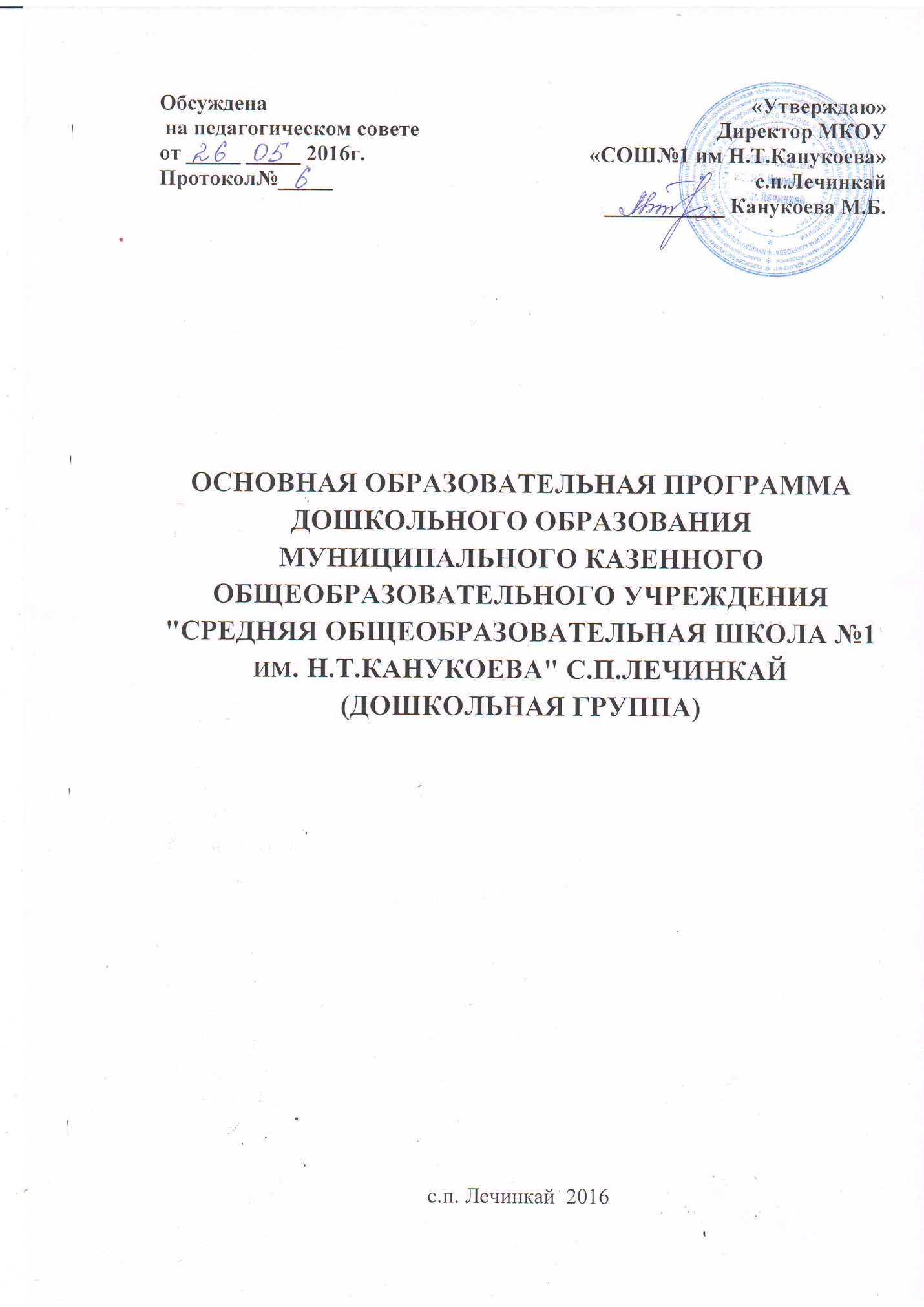 СОДЕРЖАНИЕВВЕДЕНИЕОсновная образовательная программа дошкольного образования МКОУ «СОШ №1 им.Т.Н. Канукоева» с.п.Лечинкай (дошкольные группы) (далее Программа) является обязательным нормативным документом. Разработка Программы  осуществлена  согласно Федерального закона «Об образовании в Российской Федерации» (№ 273-ФЗ от 29 декабря 2012 года). Программа разработана и утверждена образовательным учреждением самостоятельно в соответствии с федеральными  государственными  образовательными стандартами дошкольного образования (приказ Министерства образования и науки Российской Федерации от 17 октября 2013 г. N 1155 г). При составлении программы учтены концептуальные положения используемой  в МКОУ комплексной программы «От рождения до школы». Общие сведения об  образовательном учреждении:Юридический адрес Россия, КБР, 361405, Чегемский муниципальный район, с.п. Лечинкай, ул.Н.Т. Канукоева, 74.1.2.2.Фактический адрес: Россия, КБР, 361405, Чегемский муниципальный район, с.п. Лечинкай, ул.Н.Т. Канукоева, 74.1.3. Год создания учреждения: Дошкольная группа муниципального казенного общеобразовательного учреждения «Средняя общеобразовательная школа №1» с.п.Лечинкай  функционирует с 2004года. 1.4.Наличие свидетельств:1.4.1. Свидетельство о внесении записи в Единый государственный реестр юридических лиц выдано Межрайонной инспекцией Федеральной налоговой службы № 2 по КБР  7 февраля 2012 года, серия  07  № 001734448.1.4.2.Свидетельство о постановке на учёт российской организации в налоговом органе по месту нахождения на территории Российской Федерации  выдано Межрайонной ИФНС № 6 по КБР от 28.06.1994 года серия 07 № 001879039, ИНН 0708003810/070801001.1.5. Документы, на основании которых осуществляет свою деятельность ОУ:1.5.1. Лицензия: серия 07Л01 № 0000734, регистрационный № 1876 от 22.03.2016 г., выдана Министерством образования и науки КБР, срок действия – бессрочно.Приложения к лицензии:1.5.2. Свидетельство о государственной аккредитации: серия 07А01 № 0000600, регистрационный №1065 от 14.05.2016года, выдано Министерством образования и науки КБР на срок до  28.01.2023 года.2. Право владения. Использование материально-технической базы.2.1.На каких площадях ведется образовательная деятельность (собственность, оперативное управление, аренда)    Образовательная деятельность ведется на площадях, определенных свидетельством о государственной регистрации права -  серия 07 № 001883131 от 19.03.2016г.1. Целевой раздел  программы1.1.  Пояснительная записка Основная общеобразовательная программа дошкольного образования (далее - Программа) является документом,  представляющим модель образовательного процесса в дошкольных группах МКОУ «СОШ №1 им.Т.Н. Канукоева» с.п.Лечинкай. Программа  обеспечивает разностороннее развитие детей в возрасте от 2 до 7 лет с учетом их возрастных и индивидуальных особенностей по основным направлениям развития: физическому, социально-коммуникативному, познавательному, речевому и художественно-эстетическому. Программа направлена на создание условий развития ребенка, открывающих возможности для его позитивной социализации, его личностного развития, развития инициативы и творческих способностей на основе сотрудничества с взрослыми и сверстниками и соответствующим возрасту видам деятельности; на создание развивающей образовательной среды, которая представляет собой систему условий социализации и индивидуализации детей.   Программа  разработана в соответствии с Федеральным  законом  «Об образовании в Российской Федерации» от 29.12.2012 № 273-ФЗ, «Санитарно-эпидемиологическими требованиями к устройству, содержанию и организации режима работы дошкольных организациях»,  Приказом Министерства образования и науки Российской Федерации от 17.10.2013 №1155 "Об утверждении федерального государственного образовательного стандарта дошкольного образования", Приказом Министерства образования и науки Российской Федерации от 30.08.2013г. №1014 "Об утверждении Порядка организации и осуществления образовательной деятельности по основным общеобразовательным программам - образовательным программам дошкольного образования".Содержание образовательного процесса выстроено в соответствии с программой развития и воспитания детей в детском саду  «От рождения до школы» под редакцией  Н.Е.Веракса, Т.С.Комарова, .Васильева. –М., «Мозаика Синтез» 2015 г.,  которая  соответствует идеологии и принципам ФГОС дошкольного образования. Совместные усилия педагогов по реализации программы «От рождения до школы» позволяют достичь качественно нового уровня дошкольного образования в дошкольных группах МКОУ «СОШ №1 им.Т.Н. Канукоева» с.п.Лечинкай.С целью обеспечения организации образовательного процесса  наряду с основной образовательной программой педагогический коллектив использует парциальные программы: Р. Ацканова  «Кабардинский язык»; Л.П. Шадова, Т.Ф. Штепа  «Национально-региональный компонент».      Объем обязательной части основной образовательной программы  составляет не менее 80% от ее общего объема. Объем части основной образовательной программы, формируемой участниками образовательных отношений, составляет не более 20% от ее общего объема.     В соответствии с Программой описание традиционных событий, праздников и мероприятий с учетом региональных и других социокультурных особенностей включается  в часть, формируемую участниками образовательных отношений.    Содержание Программы в соответствии с требованиями Стандарта включает три основных раздела – целевой, содержательный и организационный.     Целевой раздел Программы определяет ее цели и задачи, принципы и подходы к формированию Программы, планируемые результаты ее освоения в виде целевых ориентиров.     Содержательный раздел Программы включает описание образовательной деятельности в соответствии с направлениями развития ребенка в пяти образовательных областях – социально- коммуникативной, познавательной, речевой, художественно-эстетической, физической. Программа определяет примерное содержание образовательных областей с учетом возрастных и индивидуальных особенностей детей в различных видах деятельности, таких как: – игровая (сюжетно-ролевая игра, игра с правилами и другие виды игры), – коммуникативная (общение и взаимодействие со взрослыми и другими детьми), – познавательно-исследовательская (исследование и познание природного и социального миров в процессе наблюдения и взаимодействия с ними), а также такими видами активности ребенка, как: – восприятие художественной литературы и фольклора, – самообслуживание и элементарный бытовой труд (в помещении и на улице), – конструирование из разного материала, включая конструкторы, модули, бумагу, природный и иной материал, – изобразительная (рисование, лепка, аппликация), – музыкальная (восприятие и понимание смысла музыкальных произведений, пение, музыкально-ритмические движения, игры на детских музыкальных инструментах), – двигательная (овладение основными движениями) формы активности ребенка. Содержательный раздел Программы включает описание коррекционно-развивающей работы, обеспечивающей адаптацию и интеграцию детей с ограниченными возможностями здоровья в общество.     Организационный раздел Программы описывает систему условий реализации образовательной деятельности, необходимых для достижения целей Программы, планируемых результатов ее освоения в виде целевых ориентиров, а также особенности организации образовательной деятельности, а именно описание: – психолого-педагогических, кадровых, материально-технических и финансовых условий, – особенностей организации развивающей предметно-пространственной среды, – особенностей образовательной деятельности разных видов и культурных практик, – способов и направлений поддержки детской инициативы, – особенностей взаимодействия педагогического коллектива с семьями дошкольников, – особенностей разработки режима дня и формирования распорядка дня с учетом возрастных и индивидуальных особенностей детей, их специальных образовательных потребностей.     1.1.1.Цели и задачи ПрограммыВ соответствии с Концепцией дошкольного воспитания отношение педагогов и детей строятся на основе личностно-ориентированной модели общения, в атмосфере эмоционального благополучия и комфорта как для ребенка, так и для взрослых. В основу работы положены цели и задачи, определенные федеральным государственным стандартом дошкольного образования, среди которых ведущее место занимают вопросы, связанные с охраной жизни и здоровья детей – как физического, так и психического.Основываясь на принципах гуманистической педагогики и руководствуясь положением Стандарта, главная цель программы – создать каждому ребенку в детском саду возможность для развития способностей, широкого взаимодействия с миром, активного практикования в разных видах деятельности, творческой самореализации. Программа направлена на  развитие самостоятельности, познавательной и коммуникативной активности, социальной уверенности и ценностных ориентаций, определяющих поведение, деятельность и отношение ребенка к миру.Пребывание в детском саду должно способствовать тому, чтобы ребенок осознал свой общественный статус, у него сформировалось умение разрешать конфликтные ситуации, находить гуманистические способы достижения цели. Учитывая, что источником и движущей силой развития личности является самостоятельность ребенка, в детском саду  создаются условия для того, чтобы каждый ребенок осознал себя в качестве субъекта своей самостоятельной деятельности.Большая роль в работе с детьми отводится экспериментированию и проведению опытов, так как это развивает интеллект ребенка, его познавательную сферу, дает реальную возможность для анализа, сравнения, развития логического мышления, моделирования, оценки реального результата.Задачи программы.- охрана и укрепление физического и психического здоровья детей, в том числе их эмоционального благополучия;- обеспечение равных возможностей для полноценного развития каждого ребенка в период дошкольного детства независимо от места проживания, пола, нации, языка, статуса, психофизиологических и других особенностей детей;- создание благоприятных условий развития детей в соответствии с их возрастными и индивидуальными особенностями и склонностями, развитие способностей и творческого потенциала каждого ребенка как субъекта образовательных отношений;- объединение обучения и воспитания в целостный образовательный процесс на основе духовно-нравственных и социокультурных ценностей, и принятых в обществе правил и норм поведения;- формирование общей культуры личности детей, сохранения и укрепления здоровья детей дошкольного возраста, развития их физических, интеллектуальных, нравственных, эстетических и личностных качеств, в том числе предпосылок учебной деятельности;- сохранения уникальности и самоценности дошкольного детства как важного периода жизни человека; - равных возможностей полноценного развития каждого ребёнка в период дошкольного детства независимо от места проживания, пола, нации, языка и социального статуса; - формирования социокультурной среды дошкольного детства, объединяющей семью, в которой ребёнок приобретает свой главный опыт жизни и деятельности, и все институты внесемейного образования в целях разностороннего и полноценного развития детей;- обеспечение вариативности и разнообразия содержания программ и организационных форм дошкольного образования; - обеспечение преемственности дошкольного и начального уровней общего образования;- обеспечение психолого-педагогической поддержки семьи и повышение компетентности родителей (законных представителей) в вопросах развития образования, охраны и укрепления здоровья детей.Программа обеспечивает единый процесс социализации-индивидуализации личности через осознание своих потребностей, возможностей, способностей.1.1.2. Принципы и подходы к формированию ПрограммыПринципы, сформулированные  на основе требований  ФГОС1. Поддержка разнообразия детства; сохранение уникальности и самоценности детства как важного этапа в общем развитии человека, самоценность детства - понимание (рассмотрение) детства как периода жизни значимого самого по себе, без всяких условий; значимого тем, что происходит с ребенком сейчас, а не тем, что этот период есть период подготовки к следующему периоду.2. Личностно-развивающий и гуманистический характер взаимодействия взрослых (родителей (законных представителей), педагогических и иных работников  детского сада) и детей.3.  Уважение личности ребенка.4.  Реализация программы в формах, специфических для детей данной возрастной группы, прежде всего в форме игры, познавательной и исследовательской деятельности, в форме творческой активности, обеспечивающей художественно-эстетическое развитие ребенка.Принципы и подходы к формированию основной образовательнойпрограммы дошкольного образования:  В соответствии со Стандартом Программа  дошкольного образования построена на следующих принципах: 1. Поддержка разнообразия детства. 2. Сохранение уникальности и самоценности детства как важного этапа в общем развитии человека. 3. Позитивная социализация ребенка. 4. Личностно-развивающий и гуманистический характер взаимодействия взрослых (родителей (законных представителей), педагогических и иных работников Организации) и детей. 5. Содействие и сотрудничество детей и взрослых, признание ребенка полноценным участником (субъектом) образовательных отношений. 6. Сотрудничество с семьей. 7. Сетевое взаимодействие с организациями социализации, образования, охраны здоровья и другими партнерами, которые могут внести вклад в развитие и образование детей, а также использование ресурсов местного сообщества и вариативных программ дополнительного образования детей для обогащения детского развития. 8. Индивидуализация дошкольного образования. 9. Возрастная адекватность образования. 10. Развивающее вариативное образование. 11. Полнота содержания и интеграция отдельных образовательных областей. 12. Инвариантность ценностей и целей при вариативности средств реализации и достижения целей Программы. 1.1.3. Возрастные особенности детейВ МКОУ "СОШ №1 им. Т.Н. Канукоева"  с.п. Лечинкай  сформированы и функционируют 3 группы (70 воспитанников) :1) младшая "Утята" - 26 воспитанников2) средняя "Пчелки" - 22 воспитанника3) старшая "Звездочки" - 22 воспитанникаОсобенности развития детей группы общеразвивающей направленностис 2 до 3 лет (ранний возраст)Речевое общение и предметная деятельность - основные достижения данного возраста. Овладение активной речью — главное новообразование данного возраста. Продуктивная и репродуктивная предметная деятельность, овладение семиотической функцией. Основные этапы речевого развития до трех лет: усвоение детьми фонетики и грамматики, развитие синтаксической структуры речи, совершенствование лексики и семантики детской речи, начало проявления познавательной речевой активности в форме вопросов, адресованных взрослому. Основные пути усвоения языка в раннем детстве.   В тесной связи с развитием предметных действий идет развитие восприятия ребенка, так как в процессе действий с предметами ребенок знакомится не только со способами их употребления, но и с их свойствами - формой, величиной, цветом, массой, материалом и т.п. У детей возникают простые формы наглядно-действенного мышления, развиваются первичные обобщения, непосредственно связанные с выделением тех или иных внешних и внутренних признаков предметов.  Переход к более полному и всестороннему восприятию происходит у ребенка в связи с овладением предметной деятельностью, особенно орудийными и соотносящими действиями, при выполнении которых он вынужден ориентироваться на разные свойства объектов (величину, форму, цвет) и приводит их в соответствие по заданному признаку. Сначала соотнесение предметов и их свойств происходит практически. Затем это практическое соотнесение приводит к появлению соотнесений перцептивного характера. Начинается развитие перцептивных действий. Формирование перцептивных действий по отношению к разному содержанию и разным условиям, в которых это содержание воплощается, происходит неодновременно. По отношению к более трудным заданиям ребенок раннего возраста может остаться на уровне хаотических действий, без всякого учета свойств объектов, с которыми он действует, на уровне действий с применением силы, которые не ведут его к положительному результату. По отношению к заданиям, более доступным по содержанию и более близким к опыту ребенка, он может перейти к практическому ориентированию - к проблемам, которые в некоторых случаях могут обеспечить положительный результат его деятельности. В ряде заданий он переходит уже к собственно перцептивному ориентированию. Хотя ребенок в этом возрасте редко пользуется зрительным соотнесением, а использует развернутое “примеривание”, однако оно обеспечивает лучший учет свойств и отношений объектов, дает больше возможностей для положительного решения поставленной задачи. Овладение “промериванием” и зрительным соотнесением позволяет детям раннего возраста не только производить дифференциацию свойств предметов на “сигнальном” уровне, т.е. производить поиск, обнаружение, различение и идентификацию объектов, но и осуществлять отображение свойств объектов, их подлинное восприятие на основе образа. Это находит свое выражение в возможности делать выбор по образцу. Тесная связь развития восприятия и деятельности проявляется в том, что выбор по образцу ребенок начинает осуществлять по отношению к форме и величине, т.е. по отношению к свойствам, которые необходимо учитывать в практическом действии, а уж затем - по отношению к цвету. Таким образом, в раннем детстве можно отметить бурное развитие следующих психических сфер: общения, речевой, познавательной (восприятия, мышления), двигательной и эмоционально-волевой сферы. Ребёнок 2-3 лет очень эмоционален, однако его эмоции непостоянны, малыша легко отвлечь и переключить с одного эмоционального состояния на другое.  Маленький ребёнок обучается только тому, что его заинтересовало, и принимает что-то только от того человека, которому он доверяет. Поэтому и успешность его обучения зависит от того, сложился ли контакт с педагогом. В этом отношении очень важно, как проходит адаптация ребёнка к детскому саду и испытывает ли он в группе эмоциональный комфорт. У детей 2-3 лет  недостаточно сформированы механизмы саморегуляции организма. Ощущение физического дискомфорта приводит к резкому снижению эффективности обучения. Дискомфорт может быть вызван тем, что ребёнок не выспался, ему холодно или жарко, он хочет пить или есть, у него что-то болит и т.д. Педагог должен быть уверен, что малыша ничего не беспокоит.          Общение у детей носит ситуативно-личностный характер. Это означает, что каждому ребёнку необходимо индивидуальное внимание педагога, индивидуальный контакт с ним. Поэтому непосредственно образовательная деятельность должна быть кратковременной, построена так, чтобы воспитатель мог говорить понемногу, но с каждым ребёнком в отдельности.          Обучение в этом возрасте происходит и на собственном практическом опыте, и на основе подражания приятному взрослому. При этом ребёнок подражает всему, что делает взрослый, - и хорошему и плохому; и правильному и не правильному.         Сверстник ещё не представляет для малыша особого интереса и рассматривается им как ещё один предмет. Дети играют «рядом, но не вместе». Друг для друга они нередко становятся источниками отрицательных эмоций.Им присуще наглядно действенное мышление; их интеллектуальное развитие зависит от того, насколько богата окружающая среда, т.е. позволяет ль она разнообразно и содержательно исследовать окружающий мир, манипулируя различными предметами.Речь находится на стадии формирования;Обучение эффективно только на фоне психоэмоционального комфортного состояния;Внимание, мышление, память - непроизвольны.Особенности развития детей группы общеразвивающей направленностис 3 до 4 лет (младший возраст)      Младший возраст — важнейший период в развитии дошкольника. Именно в это время происходит переход малыша к новым отношениям с взрослыми, сверстниками, с предметным миром. В раннем возрасте ребенок многому научился: он освоил ходьбу, разнообразные действия с предметами, у него успешно развивается понимание речи и активная речь, малыш получил ценный опыт эмоционального общения с взрослыми, почувствовал их заботу и поддержку. Все это вызывает у него радостное ощущение роста своих возможностей и стремление к самостоятельности, к активному взаимодействию с окружающим миром. В данной возрастной группе сохраняется непроизвольный характер основных психических процессов - внимания, памяти, мышления, а также эмоциональная лабильность и потребность в эмоциональном комфорте. Однако ведущим типом общения становится ситуативно-деловое. Это означает, что взрослый привлекает ребёнка в первую очередь как партнёр по интересной совместной деятельности. Сверстник пока мало пригоден для исполнения этой роли, поскольку ещё не вполне владеет речью, с ним трудно согласовать намерения и построить план совместной деятельности.          Взаимодействие с 3-4 летними детьми осложнено тем, что они проходят через возрастной кризис 3 лет - кризис становления воли, кризис «Я сам!». В этот период психологи рекомендуют постараться дать каждому ребёнку возможность реализовать все его намерения, каждое «Я хочу» и «Я буду», если это не угрожает здоровью его самого или других детей группы. Всё это значительно осложняет работу педагога, поскольку дети, как и прежде, нуждаются в индивидуальном внимании. Формы работы, поэтому ориентированы на возможность кратковременных, но индивидуальных контактов с воспитанниками.         Мышление детей старше 3 лет носит наглядно - образный характер. Это означает, что от манипулирования объектами ребёнок способен перейти к манипулированию представлениями и образами. При этом сфера его познавательной деятельности сосредоточена на реальном, предметном, непосредственно окружающем его в данный момент мире. Он познаёт то, что видит перед собой в сию минуту.          Важно помнить, что речь ребёнка находится в стадии становления. Поэтому педагог ещё не может полноценно использовать её как средство проверки и выявления тех или иных качеств. Речевой ответ не позволяет судить о действительном уровне сформированности того или иного представления малыша, поскольку неизвестно, кроется ли проблема в не-сформированности представлений или же речи.Мышление носит наглядно-образный характер;Внимание, память, мышление остаются непроизвольными;Речь находится в стадии формирования;Ребёнок познаёт мир, непосредственно окружающий его в данный момент.Доверие и привязанность к воспитателю — необходимые условия хорошего самочувствия и развития ребенка в детском саду. Младший дошкольник особенно нуждается в материнской поддержке и заботе воспитателя. Учитывая важнейшую роль общения с взрослыми в полноценном развитии младших дошкольников, воспитатель ежедневно общается с каждым ребенком — индивидуально или в маленькой подгруппе детей (2—3 ребенка). Это обязательное условие организации жизни в младших группах.Особенности развития детей группы общеразвивающей направленности с 4 до 5 лет (средний возраст)Непроизвольность психических процессов сохраняется у детей и на 5 году жизни. Однако важнейшими новообразованиями являются: завершение в основном процесса формирования активной речи и выход сознания за пределы непосредственно воспринимаемой действительности. Взрослый теперь представляет интерес в первую очередь как источник увлекательной и компетентной информации. Общение носит внеситуативно - деловой характер.          Кризис 3 лет остался позади, дети стали более эмоционально устойчивыми, менее  капризными. Они начинают проявлять интерес к своим сверстникам как к партнёрам по игре. Мнение сверстника приобретает особую значимость. Поэтому желательно организовывать формы взаимодействия детей, предполагающие сотрудничество, а не соревнование. Отрицательная оценка, если она неизбежна, может прозвучать только в ситуации индивидуального общения, когда её никто, кроме самого ребёнка, не слышит. В игровой деятельности детей среднего дошкольного возраста появляются ролевые взаимодействия. Они указывают на то, что дошкольники начинают отделять себя от принятой роли. В процессе игры роли могут меняться. Игровые действия начинают выполняться не ради них самих, а ради смысла игры. Происходит разделение игровых и реальных взаимодействий детей.  Много внимания уделяется развитию творческих способностей детей  в игре, в изобразительной, театрально-исполнительской деятельности. Внимательное, заботливое отношение воспитателя к детям, умение поддержать их познавательную активность и развить самостоятельность, Организация разнообразной деятельности составляют основу правильного воспитания и полноценного развития детей в средней группе детского сада.        Значительное развитие получает изобразительная деятельность. Рисунок становится предметным и детализированным. Графическое изображение человека характеризуется наличием туловища, глаз, рта, носа, волос, иногда одежды и ее деталей. Совершенствуется техническая сторона изобразительной деятельности.     Усложняется конструирование. Постройки могут включать 5-6 деталей. Формируются навыки конструирования по собственному замыслу, а также планирование последовательности действий.     Двигательная сфера ребенка характеризуется позитивными изменениями мелкой и крупной моторики. Развиваются ловкость, координация движений. Дети в этом возрасте лучше, чем младшие дошкольники, удерживают равновесие, перешагивают через небольшие преграды. Усложняются игры с мячом.Возросли физические возможности детей: движения их стали значительно более уверенными и разнообразными, Дошкольники испытывают острую потребность в движении, В случае неудовлетворения этой потребности, ограничения активной двигательной деятельности они быстро перевозбуждаются, становятся непослушными, капризными.       Эмоционально окрашенная деятельность становится не только средством физического развития, но и способом психологической разгрузки детей среднего дошкольного возраста, которых отличает довольно высокая возбудимость. Увидев перевозбуждение ребенка, воспитатель, зная слабость тормозных процессов детей 4-5 лет, переключит его внимание на более спокойное занятие. Это поможет ребенку восстановить силы и успокоиться. Средний возраст совершенно особый по отношению, как к предыдущему, так и к последующему. Эксперимент показал, что самым эффективным способом сделать информацию привлекательнее для ребёнка 4-5 лет является «одушевление». В этом возрасте, как ни в каком другом, дети с удовольствием слушают волшебные сказки.Мышление носит наглядно-образный характер;Дети проявляют интерес к волшебным сказкам и легче воспринимают информацию, если она касается кого-то живого. Основные достижения возраста связаны с развитием игровой деятельности; появлением ролевых и реальных взаимодействий. С развитием изобразительной деятельности; конструированием по замыслу, планированием; совершенствованием восприятия, развитием образного мышления и воображения, эгоцентричностью познавательной позиции. Развитием памяти, внимания, речи, познавательной мотивации, совершенствования восприятия; формированием потребности в уважении со стороны взрослого, появлением обидчивости, конкурентности, соревновательности со сверстниками, дальнейшим развитием образа Я ребенка, его детализацией.Особенности развития детей группы общеразвивающей направленности с 5 до 6 лет (старший возраст)     Развивается изобразительная деятельность детей. Это возраст наиболее активного рисования. В течение года дети способны создать до двух тысяч рисунков. Рисунки могут быть самыми разными по содержанию: это и жизненные впечатления детей, И воображаемые ситуации, и иллюстрации к фильмам и книгам. Обычно рисунки представляют собой схематичные изображения различных объектов, но могут отличаться оригинальностью композиционного решения, передавать статичные и динамичные отношения. Рисунки приобретают сюжетный характер; достаточно часто встречаются многократно повторяющиеся сюжеты с небольшими или, напротив, существенными изменениями.     Конструирование характеризуется умением анализировать условия, в которых протекает эта деятельность. Дети используют и называют различные детали деревянного конструктора. Могут заменить детали постройки в зависимости от имеющегося материала. Овладевают обобщенным способом обследования образца. Способны выделять основные части предполагаемой постройки     Дети могут конструировать из бумаги, складывая ее в несколько раз (два, четыре, шесть сгибаний); из природного материала. Они осваивают два способа конструирования: 1) от природного материала к художественному образу (в этом случае ребенок «достраивает» природный материал до целостного образа, дополняя его различными деталями); 2) от художественного образа к природному материалу (в этом случае ребенок подбирает необходимый материал, для того чтобы воплотить образ).     Продолжает совершенствоваться восприятие цвета, формы и величины, строения предметов; представления детей систематизируются. Дети называют не только основные цвета и их оттенки, но и промежуточные цветовые оттенки; форму прямоугольников, овалов, треугольников. Воспринимают величину объектов, легко выстраивают в ряд — по возрастанию или убыванию — до десяти различных предметов.     Однако дети могут испытывать трудности при анализе пространственного положения объектов, если сталкиваются с несоответствием формы и их пространственного расположения. Это свидетельствует о том, что в различных ситуациях восприятие представляет для дошкольников известные сложности, особенно если они должны одновременно учитывать несколько различных и при этом противоположных признаков.     В старшем дошкольном возрасте продолжает развиваться образное мышление. Кроме того, продолжают совершенствоваться обобщения, что является основой словесно-логического мышления. В дошкольном возрасте у детей еще отсутствуют представления о классах объектов. Объекты группируются по признакам, которые могут изменяться, однако начинают формироваться операции логического сложения и умножения классов. Так, например, старшие дошкольники при группировании объектов могут учитывать два признака: цвет и форму (материал) и т. д.     Как показали исследования отечественных психологов, дети старшего дошкольного возраста способны рассуждать и давать адекватные причинные объяснения, если анализируемые отношения не выходят за пределы их наглядного опыта.     Развитие воображения в этом возрасте позволяет детям сочинять достаточно оригинальные и последовательно разворачивающиеся истории. Воображение будет активно развиваться лишь при условии проведения специальной работы по его активизации.     Продолжают развиваться устойчивость, распределение, переключаемость внимания. Наблюдается переход от непроизвольного к произвольному вниманию.     Продолжает совершенствоваться речь, в том числе ее звуковая сторона. Дети могут правильно воспроизводить шипящие, свистящие и сонорные звуки. Развиваются фонематический слух, интонационная выразительность речи при чтении стихов в сюжетно-ролевой игре и в повседневной жизни.     Совершенствуется грамматический строй речи.     Развивается связная речь. Дети могут пересказывать, рассказывать по картинке, передавая не только главное, но и детали.     В возрасте около 5 лет в развитии ребёнка происходит большой скачок. Так, к 5 годам он должен иметь представление об обратимых и необратимых процессах, отличать ситуации,  в которых произошло изменение какого-либо признака или количества от ситуаций, в которых количество или (признак) остались неизменными.           Содействует общему психическому развитию активизация воображения.  Воображение - высшая психическая функция, которая лежит в основе успешности всех видов творческой деятельности человека, в том числе и взрослого. Взрослые должны ценить в дошкольнике не способность делать по указанию или по образцу то, что предлагает взрослый, а придумывать свои собственные планы. Формировать замыслы и реализовать индивидуальное воображение во всех видах деятельности.          Область познание требует переводить абстрактные понятия в зрительные образы, визуализировать их. Развитию этой способности содействует, в частности, знакомство с беспредметным, абстрактным искусством, объектом внимания которого становится линия, форма, цвет сами по себе. Занятия музыкой, в том числе и слушание музыкальных произведений, активизируют абстрактное мышление и воображение.            Особенность детей данного возраста - интерес и тяга к красивому, эстетически ценному. Эстетичность используемых наглядных материалов, их композиции на занятии, во многом определяют степень заинтересованности ребят самим предметом.           Необходимо привить детям вкус к размышлению и рассуждению, поиску решений, научить испытывать удовольствие от прилагаемых интеллектуальных усилий и получаемого в виде проблемы интеллектуального результата. Важно, чтобы ребятам сопутствовал успех.Ребёнок может произвольно управлять своим поведением, а также процессами внимания и запоминания, эмоциональными реакциями;В любом виде деятельности может выйти за пределы сиюминутной ситуации, осознать временную перспективу, удерживать в сознании одновременно цепочку взаимосвязанных событий или разные состояния вещества или процесса; Достижения этого возраста характеризуются распределением ролей в игровой деятельности; структурированием игрового пространства; дальнейшим развитием изобразительной деятельности, отличающейся высокой продуктивностью; применением в конструировании обобщенного способа обследования образца.     Восприятие характеризуется анализом сложных форм объектов; развитие мышления сопровождается освоением мыслительных средств (схематизированные представления, комплексные представления, представления о цикличности изменений); развиваются умение обобщать, причинное мышление, воображение, произвольное внимание, речь, образ Я.1.2. Планируемые результаты как ориентиры освоения воспитанникамиосновной образовательной программы дошкольного образования1.2.1. Целевые ориентиры дошкольного образованияЦелевые ориентиры дошкольного образования  представляют собой социально-нормативные возрастные характеристики возможных достижений ребенка на этапе завершения уровня дошкольного образования.  	Специфика дошкольного детства (гибкость, пластичность развития ребенка, высокий разброс вариантов его развития, его непосредственность и непроизвольность), а также системные особенности дошкольного образования (необязательность уровня дошкольного образования в Российской Федерации, отсутствие возможности вменения ребенку какой-либо ответственности за результат) делают неправомерными требования от ребенка дошкольного возраста конкретных образовательных достижений и обусловливают необходимость определения результатов освоения образовательной программы в виде целевых ориентиров.Целевые ориентиры не подлежат непосредственной оценке, в том числе в виде педагогической диагностики (мониторинга), и не являются основанием для их формального сравнения с реальными достижениями детей. Они не являются основой объективной оценки соответствия, установленным требованиям образовательной деятельности и подготовки детей.  Освоение Программы не сопровождается проведением промежуточных аттестаций и итоговой аттестации воспитанников.  Настоящие требования являются ориентирами для:а) решения задач формирования Программы; анализа профессиональной деятельности; взаимодействия с семьями воспитанников;б) изучения характеристик образования детей в возрасте от 2 месяцев до 8 лет;в) информирования родителей (законных представителей) и общественности относительно целей дошкольного образования, общих для всего образовательного пространства Российской Федерации.Целевые ориентиры программы выступают основаниями преемственности дошкольного и начального общего образования. При соблюдении требований к условиям реализации Программы настоящие целевые ориентиры предполагают формирование у детей дошкольного возраста предпосылок к учебной деятельности на этапе завершения ими дошкольного образования.К целевым ориентирам дошкольного образования относятся следующие социально-нормативные возрастные характеристики возможных достижений ребенка:Целевые ориентиры образования в раннем возрасте.Целевые ориентиры на этапе завершения дошкольного образования.1.2.2. Целевые ориентиры дошкольного образования в раннем возрастеребенок интересуется окружающими предметами и активно действует с ними; эмоционально вовлечен в действия с игрушками и другими предметами, стремится проявлять настойчивость в достижении результата своих действий;использует специфические, культурно фиксированные предметные действия, знает назначение бытовых предметов (ложки, расчески, карандаша и пр.) и умеет пользоваться ими. Владеет простейшими навыками самообслуживания; стремится проявлять самостоятельность в бытовом и игровом поведении;владеет активной речью, включенной в общение; может обращаться с вопросами и просьбами, понимает речь взрослых; знает названия окружающих предметов и игрушек;стремится к общению со взрослыми и активно подражает им в движениях и действиях; появляются игры, в которых ребенок воспроизводит действия взрослого;проявляет интерес к сверстникам; наблюдает за их действиями и подражает им;проявляет интерес к стихам, песням и сказкам, рассматриванию картинки, стремится двигаться под музыку; эмоционально откликается на различные произведения культуры и искусства;у ребенка развита крупная моторика, он стремится осваивать различные виды движения (бег, лазанье, перешагивание и пр.).1.2.3.  Целевые ориентиры на этапе завершения дошкольного образования:ребенок овладевает основными культурными способами деятельности, проявляет инициативу и самостоятельность в разных видах деятельности - игре, общении, познавательно-исследовательской деятельности, конструировании и др.; способен выбирать себе род занятий, участников по совместной деятельности;ребенок обладает установкой положительного отношения к миру, к разным видам труда, другим людям и самому себе, обладает чувством собственного достоинства; активно взаимодействует со сверстниками и взрослыми, участвует в совместных играх. Способен договариваться, учитывать интересы и чувства других, сопереживать неудачам и радоваться успехам других, адекватно проявляет свои чувства, в том числе чувство веры в себя, старается разрешать конфликты;ребенок обладает развитым воображением, которое реализуется в разных видах деятельности, и прежде всего в игре; ребенок владеет разными формами и видами игры, различает условную и реальную ситуации, умеет подчиняться разным правилам и социальным нормам;ребенок достаточно хорошо владеет устной речью, может выражать свои мысли и желания, может использовать речь для выражения своих мыслей, чувств и желаний, построения речевого высказывания в ситуации общения, может выделять звуки в словах, у ребенка складываются предпосылки грамотности;у ребенка развита крупная и мелкая моторика; он подвижен, вынослив, владеет основными движениями, может контролировать свои движения и управлять ими;ребенок способен к волевым усилиям, может следовать социальным нормам поведения и правилам в разных видах деятельности, во взаимоотношениях со взрослыми и сверстниками, может соблюдать правила безопасного поведения и личной гигиены;ребенок проявляет любознательность, задает вопросы взрослым и сверстникам, интересуется причинно-следственными связями, пытается самостоятельно придумывать объяснения явлениям природы и поступкам людей; склонен наблюдать, экспериментировать. Обладает начальными знаниями о себе, о природном и социальном мире, в котором он живет; знаком с произведениями детской литературы, обладает элементарными представлениями из области живой природы, естествознания, математики, истории и т.п.; ребенок способен к принятию собственных решений, опираясь на свои знания и умения в различных видах деятельности.Дети способны давать определения некоторым моральным понятиям («добрый человек – это такой, который, всем помогает и хорошо относится, защищает слабых») и достаточно тонко их различать, например, очень хорошо различают положительную окрашенность слова «экономный» и отрицательную - слова «жадный».  Они могут совершать позитивный нравственный выбор не только в воображаемом плане, но и в реальных ситуациях (например, могут самостоятельно, без внешнего принуждения, отказаться от чего-то приятного в пользу близкого человека).           В играх способны отражать достаточно сложные социальные события -  рождение ребенка, свадьба, праздник, война и др. В игре может быть несколько центров, в каждом из которых отражается та или иная сюжетная линия. Дети этого возраста могут по ходу игры брать на себя две роли, переходя от исполнения одной, к другой. Могут вступать во взаимодействие с несколькими партнерами по игре, исполняя как главную, так и подчиненную роли (например, медсестра выполняет распоряжения врача, но пациенты, в свою очередь выполняют ее указания). 1.3. Развивающее оценивание качества образовательной деятельности по Программе   Оценивание качества образовательной деятельности, осуществляемой по Программе, представляет собой важную составную часть данной образовательной деятельности, направленную на ее усовершенствование.Концептуальные основания такой оценки определяются требованиями Федерального закона «Об образовании в Российской Федерации», а также Стандарта, в котором определены государственные гарантии качества образования.    Оценивание качества, т. е. оценивание соответствия образовательной деятельности, реализуемой в дошкольных группах МКОУ "СОШ №1 им. Т.Н Канукоева" с.п. Лечинкай, заданным требованиям Стандарта и Программы в дошкольном образовании направлено в первую очередь на оценивание созданных условий в процессе образовательной деятельности.    Система оценки образовательной деятельности, предусмотренная Программой, предполагает оценивание качества условий образовательной деятельности, обеспечиваемых в ОУ, включая психолого-педагогические, кадровые, материально-технические, финансовые, информационно-методические, и т. д.     Программой предусмотрена система мониторинга динамики развития детей, динамики их образовательных достижений, основанная на методе наблюдения и включающая:– педагогические наблюдения, педагогическую диагностику, связанную с оценкой эффективности педагогических действий с целью их дальнейшей оптимизации;– детские портфолио, фиксирующие достижения ребенка в ходе образовательной деятельности.Программой предусмотрены следующие уровни системы оценки качества:• диагностика развития ребенка, используемая как профессиональный инструмент педагогас целью получения обратной связи от собственных педагогических действий и планирования дальнейшей индивидуальной работы с детьми по Программе;• внутренняя оценка, самооценка МКОУ;• внешняя оценка, в том числе независимая профессиональная и общественная оценка.    Система оценки качества реализации Программы решает следующие задачи:• повышения качества реализации программы дошкольного образования;• реализации требований Стандарта;• обеспечения объективной экспертизы деятельности МКОУ;• задания ориентиров педагогам в их профессиональной деятельности и перспектив развития дошкольного образования в МКОУ;• создания оснований преемственности между дошкольным и начальным общим образованием.    Важнейшим элементом системы обеспечения качества дошкольного образования является оценка качества психолого-педагогических условий реализации Программы. Это позволяет выстроить систему оценки и повышения качества вариативного, развивающего дошкольного образования в соответствии со Стандартом посредством экспертизы условий реализации Программы.Система оценки качества дошкольного образования:– сфокусирована на оценивании психолого-педагогических и других условий реализации основной образовательной программы в пяти образовательных областях, определенных Стандартом;– учитывает образовательные предпочтения и удовлетворенность дошкольным образованием со стороны семьи ребенка;– исключает использование оценки индивидуального развития ребенка в контексте оценки работы ОУ;– исключает унификацию и поддерживает вариативность программ, форм и методов дошкольного образования;– способствует открытости по отношению к ожиданиям ребенка, семьи, педагогов, общества и государства;– включает как оценку педагогами собственной работы, так инезависимую профессиональную и общественную оценку условий образовательной деятельности в дошкольных группах;– использует единые инструменты, оценивающие условия реализации программы, как для самоанализа, так и для внешнего оценивания.2. Содержательный раздел2.1. Общие положения    В содержательном разделе представлены: – описание модулей образовательной деятельности в соответствии с направлениями развития ребенка в пяти образовательных областях: социально-коммуникативной, познавательной, речевой, художественно-эстетической и физического развития, с учетом используемых вариативных программ дошкольного образования и методических пособий, обеспечивающих реализацию данного содержания; – описание вариативных форм, способов, методов и средств реализации Программы с учетом возрастных и индивидуально-психологических особенностей воспитанников, специфики их образовательных потребностей, мотивов и интересов;        При организации образовательной деятельности по направлениям, обозначенным образовательными областями, необходимо следовать принципам Программы, в частности принципам поддержки разнообразия детства, индивидуализации дошкольного образования, возрастной адекватности образования и другим. Определяя содержание образовательной деятельности в соответствии с этими принципами, следует принимать во внимание разнообразие интересов и мотивов детей, значительные индивидуальные различия между детьми, неравномерность формирования разных способностей у ребенка, а также особенности социокультурной среды, в которой проживают семьи воспитанников, и особенности места расположения дошкольного учреждения.2.2. Описание образовательной деятельности в соответствии с направлениями развития ребенка, представленными в пяти образовательных областях.2.2.1. Ранний возраст    Формирование базового доверия к миру, к людям, к себе – ключевая задача периода раннего развития ребенка в период раннего возраста.     Важнейшая задача взрослых – создать и поддерживать позитивные и надежные отношения, в рамках которых обеспечивается развитие надежной привязанности и базовое доверие к миру как основы здорового психического и личностного развития (Б.Боулби, Э.Эриксон, М.И.Лисина, Д.Б. Эльконин, О.А.Карабанова и др.). При этом ключевую роль играет эмоционально насыщенное общение ребенка со взрослым (М.И. Лисина).     С возрастом число близких взрослых увеличивается. В этих отношениях ребенок находит безопасность и признание, и они вдохновляют его исследовать мир и быть открытым для нового. Значение установления и поддержки позитивных надежных отношений в контексте реализации Программы сохраняет свое значение на всех возрастных ступенях.     Личностно-развивающее взаимодействие со взрослым предполагает индивидуальный подход к каждому ребенку: учет его возрастных и индивидуальных особенностей, характера, привычек, предпочтений. При таком взаимодействии в центре внимания взрослого находится личность ребенка, его чувства, переживания, стремления, мотивы. Оно направлено на обеспечение положительного самоощущения ребенка, на развитие его способностей и расширение возможностей для их реализации. Это может быть достигнуто только тогда, когда в Организации или в семье создана атмосфера доброжелательности и доверия между взрослыми и детьми, когда каждый ребенок испытывает эмоциональный комфорт, имеет возможность свободно выражать свои желания и удовлетворять потребности. Такое взаимодействие взрослых с ребенком является важнейшим фактором развития эмоциональной, мотивационной, познавательной сфер ребенка, личности ребенка в целом.     Особое значение для данного возрастного периода имеет поддержка потребности в поиске, развитие предпосылок ориентировочно-исследовательской активности ребенкаРанний возраст Социально-коммуникативное развитие В области социально-коммуникативного развития основными задачами образовательной деятельности являются создание условий для: – дальнейшего развития общения ребенка со взрослыми; – дальнейшего развития общения ребенка с другими детьми; – дальнейшего развития игры – дальнейшего развития навыков самообслуживания. В сфере развития общения со взрослым     Взрослый удовлетворяет потребность ребенка в общении и социальном взаимодействии, поощряя ребенка к активной речи. Взрослый не стремится искусственно ускорить процесс речевого развития. Он играет с ребенком, используя различные предметы, при этом активные действия ребенка и взрослого чередуются; показывает образцы действий с предметами; создает предметно-развивающую среду для самостоятельной игры-исследования; поддерживает инициативу ребенка в общении и предметно-манипулятивной активности, поощряет его действия. Способствует развитию у ребенка позитивного представления о себе и положительного самоощущения: подносит к зеркалу, обращая внимание ребенка на детали его внешнего облика, одежды; учитывает возможности ребенка, поощряет достижения ребенка, поддерживает инициативность и настойчивость в разных видах деятельности. Взрослый способствует развитию у ребенка интереса и доброжелательного отношения к другим детям: создает безопасное пространство для взаимодействия детей, насыщая его разнообразными предметами, наблюдает за активностью детей в этом пространстве, поощряет проявление интереса детей друг к другу и просоциальное поведение, называя детей по имени, комментируя (вербализируя) происходящее. Особое значение в этом возрасте приобретает вербализация различных чувств детей, возникающих в процессе взаимодействия: радости, злости, огорчения, боли и т. п., которые появляются в социальных ситуациях. Взрослый продолжает поддерживать стремление ребенка к самостоятельности в различных повседневных ситуациях и при овладении навыками самообслуживания. В сфере развития социальных отношений и общения со сверстниками     Взрослый наблюдает за спонтанно складывающимся взаимодействием детей между собой в различных игровых и/или повседневных ситуациях; в случае возникающих между детьми конфликтов не спешит вмешиваться; обращает внимание детей на чувства, которые появляются у них в процессе социального взаимодействия; утешает детей в случае обиды и обращает внимание на то, что определенные действия могут вызывать обиду. В ситуациях, вызывающих позитивные чувства, взрослый комментирует их, обращая внимание детей на то, что определенные ситуации и действия вызывают положительные чувства удовольствия, радости, благодарности и т. п. Благодаря этому дети учатся понимать собственные действия и действия других людей в плане их влияния на других, овладевая таким образом социальными компетентностями. В сфере развития игры     Взрослый организует соответствующую игровую среду, в случае необходимости знакомит детей с различными игровыми сюжетами, помогает освоить простые игровые действия (покормить куклу, помешать в кастрюльке «еду»), использовать предметы-заместители, поддерживает попытки ребенка играть в роли (мамы, дочки, врача и др.), организуют несложные сюжетные игры с несколькими детьми. В сфере социального и эмоционального развития     Взрослый грамотно проводит адаптацию ребенка к детскому саду, учитывая привязанность детей к близким, привлекает родителей (законных представителей) или родных для участия и содействия в период адаптации. Взрослый, первоначально в присутствии родителей (законных представителей) или близких, знакомится с ребенком и налаживает с ним эмоциональный контакт. В период адаптации взрослый следит за эмоциональным состоянием ребенка и поддерживает постоянный контакт с родителями (законными представителями); предоставляет возможность ребенку постепенно, в собственном темпе осваивать пространство и режим детского сада, не предъявляя ребенку излишних требований. Ребенок знакомится с другими детьми. Взрослый же при необходимости оказывает ему в этом поддержку, представляя нового ребенка другим детям, называя ребенка по имени, усаживая его на первых порах рядом с собой. Также в случае необходимости взрослый помогает ребенку найти себе занятия, знакомя его с пространством дошкольной группы, имеющимися в ней предметами и материалами. Взрослый поддерживает стремление детей к самостоятельности в самообслуживании (дает возможность самим одеваться, умываться и пр., помогает им), поощряет участие детей в повседневных бытовых занятиях; приучает к опрятности, знакомит с правилами этикета. Познавательное развитие     В сфере познавательного развития основными задачами образовательной деятельности являются создание условий для: – ознакомления детей с явлениями и предметами окружающего мира, овладения предметными действиями; – развития познавательно-исследовательской активности и познавательных способностей. В сфере ознакомления с окружающим миром    Взрослый знакомит детей с назначением и свойствами окружающих предметов и явлений в группе, на прогулке, в ходе игр и занятий; помогает освоить действия с игрушками-орудиями (совочком, лопаткой и пр.). В сфере развития познавательно-исследовательской активности и познавательных способностей     Взрослый поощряет любознательность и исследовательскую деятельность детей, создавая для этого насыщенную предметно-развивающую среду, наполняя ее соответствующими предметами. Для этого можно использовать предметы быта – кастрюли, кружки, корзинки, пластмассовые банки, бутылки, а также грецкие орехи, каштаны, песок и воду. Взрослый с вниманием относится к проявлению интереса детей к окружающему природному миру, к детским вопросам, не спешит давать готовые ответы, разделяя удивление и детский интерес. Речевое развитие      В области речевого развития основными задачами образовательной деятельности являются создание условий для: – развития речи у детей в повседневной жизни; – развития разных сторон речи в специально организованных играх и занятиях. В сфере развития речи в повседневной жизни     Взрослые внимательно относятся к выражению детьми своих желаний, чувств, интересов, вопросов, терпеливо выслушивают детей, стремятся понять, что ребенок хочет сказать, поддерживая тем самым активную речь детей. Взрослый не указывает на речевые ошибки ребенка, но повторяет за ним слова правильно. Взрослый использует различные ситуации для диалога с детьми, а также создает условия для развития общения детей между собой. Он задает открытые вопросы, побуждающие детей к активной речи; комментирует события и ситуации их повседневной жизни; говорит с ребенком о его опыте, событиях из жизни, его интересах; инициирует обмен мнениями и информацией между детьми. В сфере развития разных сторон речи     Взрослые читают детям книги, вместе рассматривают картинки, объясняют, что на них изображено, поощряют разучивание стихов; организуют речевые игры, стимулируют словотворчество; проводят специальные игры и занятия, направленные на обогащение словарного запаса, развитие грамматического и интонационного строя речи, на развитие планирующей и регулирующей функций речи. Художественно-эстетическое развитие     В области художественно-эстетического развития основными задачами образовательной деятельности являются создание условий для: – развития у детей эстетического отношения к окружающему миру; – приобщения к изобразительным видам деятельности; – приобщения к музыкальной культуре; – приобщения к театрализованной деятельности.В сфере развития у детей эстетического отношения к окружающему миру     Взрослые привлекают внимание детей к красивым вещам, красоте природы, произведениям искусства, вовлекают их в процесс сопереживания по поводу воспринятого, поддерживают выражение эстетических переживаний ребенка. В сфере приобщения к изобразительным видам деятельности     Взрослые предоставляют детям широкие возможности для экспериментирования с материалами – красками, карандашами, мелками, пластилином, глиной, бумагой и др.; знакомят с разнообразными простыми приемами изобразительной деятельности; поощряют воображение и творчество детей. В сфере приобщения к музыкальной культуре     Взрослые создают в в групповых помещениях музыкальную среду, органично включая музыку в повседневную жизнь. Предоставляют детям возможность прослушивать фрагменты музыкальных произведений, звучание различных, в том числе детских музыкальных инструментов, экспериментировать с инструментами и звучащими предметами. Поют вместе с детьми песни, побуждают ритмично двигаться под музыку; поощряют проявления эмоционального отклика ребенка на музыку. В сфере приобщения детей к театрализованной деятельности     Взрослые знакомят детей с театрализованными действиями в ходе разнообразных игр, инсценируют знакомые детям сказки, стихи, организуют просмотры театрализованных представлений. Побуждают детей принимать посильное участие в инсценировках, беседуют с ними по поводу увиденного. Физическое развитие     В области физического развития основными задачами образовательной деятельности являются создание условий для: – укрепления здоровья детей, становления ценностей здорового образа жизни; – развития различных видов двигательной активности; – формирования навыков безопасного поведения. В сфере укрепления здоровья детей, становления ценностей здорового образа жизни      Взрослые организуют правильный режим дня, приучают детей к соблюдению правил личной гигиены, в доступной форме объясняют, что полезно и что вредно для здоровья. В сфере развития различных видов двигательной активности     Взрослые организую пространственную среду с соответствующим оборудованием – как внутри помещений детского сада, так и на внешней ее территории (горки, качели и т. п.) для удовлетворения естественной потребности детей в движении, для развития ловкости, силы, координации и т. п. Проводят подвижные игры, способствуя получению детьми радости от двигательной активности, развитию ловкости, координации движений, правильной осанки. Вовлекают детей в игры с предметами, стимулирующие развитие мелкой моторики. В сфере формирования навыков безопасного поведения     Взрослые создают в Организации безопасную среду, а также предостерегают детей от поступков, угрожающих их жизни и здоровью. Требования безопасности не должны реализовываться за счет подавления детской активности и препятствования деятельному исследованию мира.2.2.2. Дошкольный возрастСоциально-коммуникативное развитие     В области социально-коммуникативного развития ребенка в условиях информационной социализации основными задачами образовательной деятельности являются создание условий для: – развития положительного отношения ребенка к себе и другим людям; – развития коммуникативной и социальной компетентности, в том числе информационно- социальной компетентности; – развития игровой деятельности; – развития компетентности в виртуальном поиске. В сфере развития положительного отношения ребенка к себе и другим людям     Взрослые создают условия для формирования у ребенка положительного самоощущения – уверенности в своих возможностях, в том, что он хороший, его любят. Способствуют развитию у ребенка чувства собственного достоинства, осознанию своих прав и свобод (иметь собственное мнение, выбирать друзей, игрушки, виды деятельности, иметь личные вещи, по собственному усмотрению использовать личное время). Взрослые способствуют развитию положительного отношения ребенка к окружающим его людям: воспитывают уважение и терпимость к другим детям и взрослым, вне зависимости от их социального происхождения, расовой и национальной принадлежности, языка, вероисповедания, пола, возраста, личностного и поведенческого своеобразия; воспитывают уважение к чувству собственного достоинства других людей, их мнениям, желаниям, взглядам. В сфере развития коммуникативной и социальной компетентности      У детей с самого раннего возраста возникает потребность в общении и социальных контактах. Первый социальный опыт дети приобретают в семье, в повседневной жизни, принимая участие в различных семейных событиях. Уклад жизни и ценности семьи оказывают влияние на социально-коммуникативное развитие детей. Взрослые создают вразличные возможности для приобщения детей к ценностям сотрудничества с другими людьми, прежде всего реализуя принципы личностно- развивающего общения и содействия, предоставляя детям возможность принимать участие в различных событиях, планировать совместную работу. Это способствует развитию у детей чувства личной ответственности, ответственности за другого человека, чувства «общего дела», понимания необходимости согласовывать с партнерами по деятельности мнения и действия. Взрослые помогают детям распознавать эмоциональные переживания и состояния окружающих, выражать собственные переживания. Способствуют формированию у детей представлений о добре и зле, обсуждая с ними различные ситуации из жизни, из рассказов, сказок, обращая внимание на проявления щедрости, жадности, честности, лживости, злости, доброты и др., таким образом, создавая условия освоения ребенком этических правил и норм поведения. Взрослые предоставляют детям возможность выражать свои переживания, чувства, взгляды, убеждения и выбирать способы их выражения, исходя из имеющегося у них опыта. Эти возможности свободного самовыражения играют ключевую роль в развитии речи и коммуникативных способностей, расширяют словарный запас и умение логично и связно выражать свои мысли, развивают готовность принятия на себя ответственности в соответствии с уровнем развития. Интерес и внимание взрослых к многообразным проявлениям ребенка, его интересам и склонностям повышает его доверие к себе, веру в свои силы. Возможность внести свой вклад в общее дело и повлиять на ход событий, например при участии в планировании, возможность выбора содержания и способов своей деятельности помогает детям со временем приобрести способность и готовность к самостоятельности и участию в жизни общества, что характеризует взрослого человека современного общества, осознающего ответственность за себя и сообщество. Взрослые способствуют развитию у детей социальных навыков: при возникновении конфликтных ситуаций не вмешиваются, позволяя детям решить конфликт самостоятельно и помогая им только в случае необходимости. В различных социальных ситуациях дети учатся договариваться, соблюдать очередность, устанавливать новые контакты. Взрослые способствуют освоению детьми элементарных правил этикета и безопасного поведения дома, на улице. Создают условия для развития бережного, ответственного отношения ребенка к окружающей природе, рукотворному миру, а также способствуют усвоению детьми правил безопасного поведения, прежде всего на своем собственном примере и примере других, сопровождая собственные действия и/или действия детей комментариями. В сфере развития игровой деятельности      Взрослые создают условия для свободной игры детей, организуют и поощряют участие детей в сюжетно-ролевых, дидактических, развивающих компьютерных играх и других игровых формах; поддерживают творческую импровизацию в игре. Используют дидактические игры и игровые приемы в разных видах деятельности и при выполнении режимных моментов. Познавательное развитие      В области познавательного развития ребенка основными задачами образовательной деятельности являются создание условий для: – развития любознательности, познавательной активности, познавательных способностей детей; – развития представлений в разных сферах знаний об окружающей действительности, в том числе о виртуальной среде, о возможностях и рисках Интернета. В сфере развития любознательности, познавательной активности, познавательных способностей     Взрослые создают насыщенную предметно-пространственную среду, стимулирующую познавательный интерес детей, исследовательскую активность, элементарное экспериментирование с различными веществами, предметами, материалами. Ребенок с самого раннего возраста проявляет исследовательскую активность и интерес к окружающим предметам и их свойствам, а в возрасте 3-5 лет уже обладает необходимыми предпосылками для того, чтобы открывать явления из естественнонаучной области, устанавливая и понимая простые причинные взаимосвязи «если… то…». Уже в своей повседневной жизни ребенок приобретает многообразный опыт соприкосновения с объектами природы – воздухом, водой, огнем, землей (почвой), светом, различными объектами живой и неживой природы и т. п. Ему нравится наблюдать природные явления, исследовать их, экспериментировать с ними. Он строит гипотезы и собственные теории, объясняющие явления, знакомится с первичными закономерностями, делает попытки разбираться во взаимосвязях, присущих этой сфере. Возможность свободных практических действий с разнообразными материалами, участие в элементарных опытах и экспериментах имеет большое значение для умственного и эмоционально-волевого развития ребенка, способствует построению целостной картины мира, оказывает стойкий долговременный эффект. У ребенка формируется понимание, что окружающий мир полон загадок, тайн, которые еще предстоит разгадать. Таким образом, перед ребенком открывается познавательная перспектива дальнейшего изучения природы, мотивация расширять и углублять свои знания. Помимо поддержки исследовательской активности, взрослый организует познавательные игры, поощряет интерес детей к различным развивающим играм и занятиям, например лото, шашкам, шахматам, конструированию и пр. В сфере развития представлений в разных сферах знаний об окружающей действительности     Взрослые создают возможности для развития у детей общих представлений об окружающем мире, о себе, других людях, в том числе общих представлений в естественнонаучной области, математике, экологии. Взрослые читают книги, проводят беседы, экскурсии, организуют просмотр фильмов, иллюстраций познавательного содержания и предоставляют информацию в других формах. Побуждают детей задавать вопросы, рассуждать, строить гипотезы относительно наблюдаемых явлений, событий. Знакомство с социокультурным окружением предполагает знакомство с названиями улиц, зданий, сооружений, организаций и их назначением, с транспортом, дорожным движением и правилами безопасности, с различными профессиями людей. Усвоение детьми ценностей, норм и правил, принятых в обществе, лучше всего происходит при непосредственном участии детей в его жизни, в практических ситуациях, предоставляющих поводы и темы для дальнейшего обсуждения. Широчайшие возможности для познавательного развития предоставляет свободная игра. Следуя интересам и игровым потребностям детей, взрослые создают для нее условия, поддерживают игровые (ролевые) действия, при необходимости предлагают варианты развертывания сюжетов, в том числе связанных с историей и культурой, а также с правилами поведения и ролями людей в социуме. Участвуя в повседневной жизни, наблюдая за взрослыми, ребенок развивает математические способности и получает первоначальные представления о значении для человека счета, чисел, приобретает знания о формах, размерах, весе окружающих предметов, времени и пространстве, закономерностях и структурах. Испытывая положительные эмоции от обращения с формами, количествами, числами, а также с пространством и временем, ребенок незаметно для себя начинает еще до школы осваивать их математическое содержание. Благодаря освоению математического содержания окружающего мира в дошкольном возрасте у большинства детей развиваются предпосылки успешного учения в школе и дальнейшего изучения математики на протяжении всей жизни. Для этого важно, чтобы освоение математического содержания на ранних ступенях образования сопровождалось позитивными эмоциями – радостью и удовольствием. Предлагая детям математическое содержание, нужно также иметь в виду, что их индивидуальные возможности и предпочтения будут различными и поэтому освоение детьми математического содержания носит сугубо индивидуальный характер. По завершении этапа дошкольного образования между детьми наблюдается большой разброс в знаниях, умениях и навыках, касающихся математического содержания. В соответствии с принципом интеграции образовательных областей Программа предполагает взаимосвязь математического содержания с другими разделами Программы. Особенно тесно математическое развитие в раннем и дошкольном возрасте связано с социально-коммуникативным и речевым развитием. Развитие математического мышления происходит и совершенствуется через речевую коммуникацию с другими детьми и взрослыми, включенную в контекст взаимодействия в конкретных ситуациях. Воспитатели систематически используют ситуации повседневной жизни для математического развития, например, классифицируют предметы, явления, выявляют последовательности в процессе действий «сначала это, потом то…» (ход времени, развитие сюжета в сказках и историях, порядок выполнения деятельности и др.), способствуют формированию пространственного восприятия (спереди, сзади, рядом, справа, слева и др.) и т. п., осуществляя при этом речевое сопровождение. Элементы математики содержатся и могут отрабатываться на занятиях музыкой и танцами, движением и спортом. На музыкальных занятиях при освоении ритма танца, при выполнении физических упражнений дети могут осваивать счет, развивать пространственную координацию. Для этого воспитателем совместно с детьми осуществляется вербализация математических знаний, например фразами «две ноги и две руки», «встать парами», «рассчитаться на первый и второй», «в команде играем вчетвером»; «выполняем движения под музыку в такт: раз, два, три, раз, два, три»; «встаем в круг» и др. Математические элементы могут возникать в рисунках детей (фигуры, узоры), при лепке, конструировании и др. видах детской творческой активности. Воспитатели обращают внимание детей на эти элементы, проговаривая их содержание и употребляя соответствующие слова- понятия (круглый, больше, меньше, спираль – о домике улитки, квадратный, треугольный – о рисунке дома с окнами и т. п.). У детей развивается способность ориентироваться в пространстве (право, лево, вперед, назад и т. п.); сравнивать, обобщать (различать, классифицировать) предметы; понимать последовательности, количества и величины; выявлять различные соотношения (например, больше – меньше, толще – тоньше, длиннее – короче, тяжелее – легче и др.); применять основные понятия, структурирующие время (например, до – после, вчера – сегодня – завтра, названия месяцев и дней); правильно называть дни недели, месяцы, времена года, части суток. Дети получают первичные представления о геометрических формах и признаках предметов и объектов (например, круглый, с углами, с таким-то количеством вершин и граней), о геометрических телах (например, куб, цилиндр, шар). У детей формируются представления об использовании слов, обозначающих числа. Они начинают считать различные объекты (например, предметы, звуки и т. п.) до 10, 20 и далее, в зависимости от индивидуальных особенностей развития. Развивается понимание соотношения между количеством предметов и обозначающим это количество числовым символом; понимание того, что число является выражением количества, длины, веса, времени или денежной суммы; понимание назначения цифр как способа кодировки и маркировки числа (например, номер телефона, почтовый индекс, номер маршрута автобуса). Развивается умение применять такие понятия, как «больше, меньше, равно»; устанавливать соотношения (например, «как часто», «как много», «насколько больше») использовать в речи геометрические понятия (например, «треугольник, прямоугольник, квадрат, круг, куб, шар, цилиндр, точка, сторона, угол, площадь, вершина угла, грань»). Развивается способность воспринимать «на глаз» небольшие множества до 6–10 объектов (например, при играх с использованием игральных костей или на пальцах рук). Развивается способность применять математические знания и умения в практических ситуациях в повседневной жизни (например, чтобы положить в чашку с чаем две ложки сахара), в различных видах образовательной деятельности (например, чтобы разделить кубики поровну между участниками игры), в том числе в других образовательных областях. Развитию математических представлений способствует наличие соответствующих математических материалов, подходящих для счета, сравнения, сортировки, выкладывания последовательностей и т. п. Речевое развитие     В области речевого развития ребенка основными задачами образовательной деятельности является создание условий для:– формирования основы речевой и языковой культуры, совершенствования разных сторон речи ребенка; – приобщения детей к культуре чтения художественной литературы. В сфере совершенствования разных сторон речи ребенка     Речевое развитие ребенка связано с умением вступать в коммуникацию с другими людьми, умением слушать, воспринимать речь говорящего и реагировать на нее собственным откликом, адекватными эмоциями, то есть тесно связано с социально-коммуникативным развитием. Полноценное речевое развитие помогает дошкольнику устанавливать контакты, делиться впечатлениями. Оно способствует взаимопониманию, разрешению конфликтных ситуаций, регулированию речевых действий. Речь как важнейшее средство общения позволяет каждому ребенку участвовать в беседах, играх, проектах, спектаклях, занятиях и др., проявляя при этом свою индивидуальность. Педагоги должны стимулировать общение, сопровождающее различные виды деятельности детей, например, поддерживать обмен мнениями по поводу детских рисунков, рассказов и т. д. Овладение речью (диалогической и монологической) не является изолированным процессом, оно происходит естественным образом в процессе коммуникации: во время обсуждения детьми (между собой или со взрослыми) содержания, которое их интересует, действий, в которые они вовлечены. Таким образом, стимулирование речевого развития является сквозным принципом ежедневной педагогической деятельности во всех образовательных областях. Взрослые создают возможности для формирования и развития звуковой культуры, образной, интонационной и грамматической сторон речи, фонематического слуха, правильного звуко- и словопроизношения, поощряют разучивание стихотворений, скороговорок, чистоговорок, песен; организуют речевые игры, стимулируют словотворчество. В сфере приобщения детей к культуре чтения литературных произведений     Взрослые читают детям книги, стихи, вспоминают содержание и обсуждают вместе с детьми прочитанное, способствуя пониманию, в том числе на слух. Детям, которые хотят читать сами, предоставляется такая возможность. У детей активно развивается способность к использованию речи в повседневном общении, а также стимулируется использование речи в области познавательно-исследовательского, художественно-эстетического, социально-коммуникативного и других видов развития. Взрослые могут стимулировать использование речи для познавательно-исследовательского развития детей, например отвечая на вопросы «Почему?..», «Когда?..», обращая внимание детей на последовательность повседневных событий, различия и сходства, причинно-следственные связи, развивая идеи, высказанные детьми, вербально дополняя их. Например, ребенок говорит: «Посмотрите на это дерево», а педагог отвечает: «Это береза. Посмотри, у нее набухли почки и уже скоро появятся первые листочки». Детям с низким уровнем речевого развития взрослые позволяют отвечать на вопросы не только словесно, но и с помощью жестикуляции или специальных средств. Речевому развитию способствуют наличие в развивающей предметно-пространственной среде открытого доступа детей к различным литературным изданиям, предоставление места для рассматривания и чтения детьми соответствующих их возрасту книг, наличие других дополнительных материалов, например плакатов и картин, рассказов в картинках, аудиозаписей литературных произведений и песен, а также других материалов. Художественно-эстетическое развитие     В области художественно-эстетического развития ребенка основными задачами образовательной деятельности являются создание условий для: – развития у детей интереса к эстетической стороне действительности, ознакомления с разными видами и жанрами искусства (словесного, музыкального, изобразительного), в том числе народного творчества; – развития способности к восприятию музыки, художественной литературы, фольклора; – приобщения к разным видам художественно-эстетической деятельности, развития потребности в творческом самовыражении, инициативности и самостоятельности в воплощении художественного замысла. В сфере развития у детей интереса к эстетической стороне действительности, ознакомления с разными видами и жанрами искусства, в том числе народного творчества Программа относит к образовательной области художественно-эстетического развития приобщение детей к эстетическому познанию и переживанию мира, к искусству и культуре в широком смысле, а также творческую деятельность детей в изобразительном, пластическом, музыкальном, литературном и др. видах художественно-творческой деятельности. Эстетическое отношение к миру опирается прежде всего на восприятие действительности разными органами чувств. Взрослые способствуют накоплению у детей сенсорного опыта, обогащению чувственных впечатлений, развитию эмоциональной отзывчивости на красоту природы и рукотворного мира, сопереживания персонажам художественной литературы и фольклора. Взрослые знакомят детей с классическими произведениями литературы, живописи, музыки, театрального искусства, произведениями народного творчества, рассматривают иллюстрации в художественных альбомах, организуют экскурсии на природу, в музеи, демонстрируют фильмы соответствующего содержания, обращаются к другим источникам художественно-эстетической информации. В сфере приобщения к разным видам художественно-эстетической деятельности, развития потребности в творческом самовыражении, инициативности и самостоятельности в воплощении художественного замысла     Взрослые создают возможности для творческого самовыражения детей: поддерживают инициативу, стремление к импровизации при самостоятельном воплощении ребенком художественных замыслов; вовлекают детей в разные виды художественно-эстетической деятельности, в сюжетно-ролевые и режиссерские игры, помогают осваивать различные средства, материалы, способы реализации замыслов. В изобразительной деятельности (рисовании, лепке) и художественном конструировании взрослые предлагают детям экспериментировать с цветом, придумывать и создавать композицию; осваивать различные художественные техники, использовать разнообразные материалы и средства. В музыкальной деятельности (танцах, пении, игре на детских музыкальных инструментах) – создавать художественные образы с помощью пластических средств, ритма, темпа, высоты и силы звука. В театрализованной деятельности, сюжетно-ролевой и режиссерской игре – языковыми средствами, средствами мимики, пантомимы, интонации передавать характер, переживания, настроения персонажей. Физическое развитие     В области физического развития ребенка основными задачами образовательной деятельности являются создание условий для: – становления у детей ценностей здорового образа жизни; – развития представлений о своем теле и своих физических возможностях; – приобретения двигательного опыта и совершенствования двигательной активности; –формирования начальных представлений о некоторых видах спорта, овладения подвижными играми с правилами. В сфере становления у детей ценностей здорового образа жизни     Взрослые способствуют развитию у детей ответственного отношения к своему здоровью. Они рассказывают детям о том, что может быть полезно и что вредно для их организма, помогают детям осознать пользу здорового образа жизни, соблюдения его элементарных норм и правил, в том числе правил здорового питания, закаливания и пр. Взрослые способствуют формированию полезных навыков и привычек, нацеленных на поддержание собственного здоровья, в том числе формированию гигиенических навыков. Создают возможности для активного участия детей в оздоровительных мероприятиях. В сфере совершенствования двигательной активности детей, развития представлений о своем теле и своих физических возможностях, формировании начальных представлений о спорте     Взрослые уделяют специальное внимание развитию у ребенка представлений о своем теле, произвольности действий и движений ребенка. Для удовлетворения естественной потребности детей в движении взрослые организуют пространственную среду с соответствующим оборудованием как внутри помещения так и на внешней территории (горки, качели и т. п.), подвижные игры (как свободные, так и по правилам), занятия, которые способствуют получению детьми положительных эмоций от двигательной активности, развитию ловкости, координации движений, силы, гибкости, правильного формирования опорно-двигательной системы детского организма. Взрослые поддерживают интерес детей к подвижным играм, занятиям на спортивных снарядах, упражнениям в беге, прыжках, лазании, метании и др.; побуждают детей выполнять физические упражнения, способствующие развитию равновесия, координации движений, ловкости, гибкости, быстроты, крупной и мелкой моторики обеих рук, а также правильного не наносящего ущерба организму выполнения основных движений. Взрослые проводят физкультурные занятия, организуют спортивные игры в помещении и на воздухе, спортивные праздники; развивают у детей интерес к различным видам спорта, предоставляют детям возможность кататься на коньках, лыжах, ездить на велосипеде, плавать, заниматься другими видами двигательной активности.2.3. Взаимодействие взрослых с детьми    Взаимодействие взрослых с детьми является важнейшим фактором развития ребенка и пронизывает все направления образовательной деятельности.     С помощью взрослого и в самостоятельной деятельности ребенок учится познавать окружающий мир, играть, рисовать, общаться с окружающими.    Процесс приобщения к культурным образцам человеческой деятельности (культуре жизни, познанию мира, речи, коммуникации, и прочим), приобретения культурных умений при взаимодействии со взрослыми и в самостоятельной деятельности в предметной среде называется процессом овладения культурными практиками.    Процесс приобретения общих культурных умений во всей его полноте возможен только в том случае, если взрослый выступает в этом процессе в роли партнера, а не руководителя, поддерживая и развивая мотивацию ребенка. Партнерские отношения взрослого и ребенка в детском саду  и в семье являются разумной альтернативой двум диаметрально противоположным подходам: прямому обучению и образованию, основанному на идеях «свободного воспитания». Основной функциональной характеристикой партнерских отношений является равноправное относительно ребенка включение взрослого в процесс деятельности. Взрослый участвует в реализации поставленной цели наравне с детьми, как более опытный и компетентный партнер.     Для личностно-порождающего взаимодействия характерно принятие ребенка таким, какой он есть, и вера в его способности. Взрослый не подгоняет ребенка под какой-то определенный «стандарт», а строит общение с ним с ориентацией на достоинства и индивидуальные особенности ребенка, его характер, привычки, интересы, предпочтения. Он сопереживает ребенку в радости и огорчениях, оказывает поддержку при затруднениях, участвует в его играх и занятиях. Взрослый старается избегать запретов и наказаний. Ограничения и порицания используются в случае крайней необходимости, не унижая достоинство ребенка. Такой стиль воспитания обеспечивает ребенку чувство психологической защищенности, способствует развитию его индивидуальности, положительных взаимоотношений со взрослыми и другими детьми. Личностно-порождающее взаимодействие способствует формированию у ребенка различных позитивных качеств. Ребенок учится уважать себя и других, так как отношение ребенка к себе и другим людям всегда отражает характер отношения к нему окружающих взрослых. Он приобретает чувство уверенности в себе, не боится ошибок. Когда взрослые предоставляют ребенку самостоятельность, оказывают поддержку, вселяют веру в его силы, он не пасует перед трудностями, настойчиво ищет пути их преодоления. Ребенок не боится быть самим собой, быть искренним. Когда взрослые поддерживают индивидуальность ребенка, принимают его таким, каков он есть, избегают неоправданных ограничений и наказаний, ребенок не боится быть самим собой, признавать свои ошибки. Взаимное доверие между взрослыми и детьми способствует истинному принятию ребенком моральных норм. Ребенок учится брать на себя ответственность за свои решения и поступки. Ведь взрослый везде, где это возможно, предоставляет ребенку право выбора того или действия. Признание за ребенком права иметь свое мнение, выбирать занятия по душе, партнеров по игре способствует формированию у него личностной зрелости и, как следствие, чувства ответственности за свой выбор. Ребенок приучается думать самостоятельно, поскольку взрослые не навязывают ему своего решения, а способствуют тому, чтобы он принял собственное. Ребенок учится адекватно выражать свои чувства. Помогая ребенку осознать свои переживания, выразить их словами, взрослые содействуют формированию у него умения проявлять чувства социально приемлемыми способами. Ребенок учится понимать других и сочувствовать им, потому что получает этот опыт из общения со взрослыми и переносит его на других людей.    Оптимальные условия для развития ребенка  в дошкольных группах МКОУ "СОШ №1 им. Т.Н. Канукоева с.п. Лечинкай" – это продуманное соотношение свободной, регламентируемой и нерегламентированной (совместная деятельность педагогов и детей и самостоятельная деятельность детей) форм деятельности ребенка. Образовательная деятельность вне организованных занятий обеспечивает максимальный учет особенностей и возможностей ребенка, его интересы и склонности. В течение дня во всех возрастных группах предусмотрен определенный баланс различных видов деятельности:Формы организации  организованной образовательной деятельности:-  для детей с 2 года до 3 лет – подгрупповая;- в дошкольных группах -  подгрупповые, фронтальные Конкретное содержание указанных образовательных областей зависит от возрастных и индивидуальных особенностей детей, определяется целями и задачами программы и  реализуется в различных видах деятельности (общении, игре, познавательно-исследовательской деятельности - как сквозных механизмах развития ребенка).    Максимально допустимый объем образовательной нагрузки соответствует санитарно - эпидемиологическим правилам и нормативам СанПиН  2.4.1.3049-13  "Санитарно-эпидемиологические требования к устройству, содержанию и организации режима работы дошкольных образовательных организаций",  утвержденным постановлением Главного государственного санитарного врача Российской Федерации от 15 мая 2013 г. № 26  (зарегистрировано Министерством юстиции Российской Федерации 29 мая 2013 г., регистрационный  № 28564). Для детей в возрасте от 2 до 3 лет организованная образовательная деятельность составляет не более 1,5 часа  в неделю ( игровая, музыкальная деятельность, общение, развитие движений). Продолжительность организованной образовательной деятельности не более 10 минут в первую и вторую половину дня.Максимально допустимый объем недельной образовательной нагрузки, включая реализацию дополнительных образовательных программ, для детей дошкольного возраста составляет: в младшей группе (дети четвертого года жизни) -2 часа 45 мин., в средней группе (дети пятого года жизни) - 4 часа, в старшей группе (дети шестого года жизни) - 6 часов 15 минут, Продолжительность организованной образовательной деятельности для детей 4-го года жизни - не более 15 минут, для детей 5-го года жизни - не более 20 минут, для детей 6-го года жизни - не более 25 минутМаксимально допустимый объем образовательной нагрузки в первой половине дняв младшей и средней группах не превышает 30 и 40 минут соответственно, в старшей и подготовительной 45 минут и 1, 5 часа соответственно. В середине времени, отведенного на непрерывную образовательную деятельность, проводят физкультминутку. Перерывы между периодами организованной образовательной деятельности - не менее 10 минутОрганизованная образовательная деятельность с детьми   старшего дошкольного возраста осуществляется во второй половине дня после дневного сна, но не чаще 2-3 раз в неделю. Ее продолжительность составляет не более 25-30 минут в день. В середине ООД статического характера проводят физкультминутку.ООД физкультурно-оздоровительного и эстетического цикла занимает  не менее 50% общего времени, отведенного на организованную образовательную деятельность.ООД, требующая повышенной познавательной активности и умственного напряжения детей, проводится в первую половину дня и в дни наиболее высокой работоспособности (вторник, среда), сочетается с физкультурными и музыкальными занятиями.В соответствии с Законом  273-ФЗ «Об образовании в РФ»  для воспитанников ОУ предлагаются дополнительные образовательные услуги, которые организуются в вечернее время 2-3  раза в неделю продолжительностью 25-30 минут (старший возраст).2.4. Взаимодействие педагогического коллектива с семьями дошкольниковЦели и задачи партнерства с родителями (законными представителями)     Семья является институтом первичной социализации и образования, который оказывает большое влияние на развитие ребенка в младенческом, раннем и дошкольном возрасте. Поэтому педагогам, реализующим образовательные программы дошкольного образования, необходимо учитывать в своей работе такие факторы, как условия жизни в семье, состав семьи, ее ценности и традиции, а также уважать и признавать способности и достижения родителей(законных представителей) в деле воспитания и развития их детей. Тесное сотрудничество с семьей делает успешной работу детского сада. Только в диалоге обе стороны могут узнать, как ребенок ведет себя в другой жизненной среде. Обмен информацией о ребенке является основой для воспитательного партнерства между родителями(законными представителями) и воспитателями, то есть для открытого, доверительного и интенсивного сотрудничества обеих сторон в общем деле образования и воспитания детей. Взаимодействие с семьей в духе партнерства в деле образования и воспитания детей является предпосылкой для обеспечения их полноценного развития. Партнерство означает, что отношения обеих сторон строятся на основе совместной ответственности за воспитание детей. Кроме того, понятие «партнерство» подразумевает, что семья и Организация равноправны, преследуют одни и те же цели и сотрудничают для их достижения. Согласие партнеров с общими целями и методами воспитания и сотрудничество в их достижении позволяют объединить усилия и обеспечить преемственность и взаимодополняемость в семейном и внесемейном образовании. Особенно важен диалог между педагогом и семьей в случае наличия у ребенка отклонений в поведении или каких-либо проблем в развитии. Диалог позволяет совместно анализировать поведение или проблемы ребенка, выяснять причины проблем и искать подходящие возможности их решения. В диалоге проходит консультирование родителей(законных представителей) по поводу лучшей стратегии в образовании и воспитании, согласование мер, которые могут быть предприняты со стороны детского сада и семьи. Педагоги поддерживают семью в деле развития ребенка и при необходимости привлекают других специалистов и службы (консультации психолога, логопеда и др.).     Диалог с родителями (законными представителями) необходим также для планирования педагогической работы. Знание педагогами семейного уклада доверенных им детей позволяет эффективнее решать образовательные задачи, передавая детям дополнительный опыт. Педагоги, в свою очередь, делятся информацией с родителями (законными представителями) о своей работе и о поведении детей во время пребывания в детском саду. Родители (законные представители), как правило, хотят знать о возможностях сотрудничества, способствующего адаптации ребенка к детскому саду , его развитию, эффективному использованию предлагаемых форм образовательной работы. В этом случае ситуативное взаимодействие способно стать настоящим образовательным партнерством. МКОУ СОШ №1им. Т.Н. Канукоева с.п. Лечинкай (дошкольные группы) предлагает родителям (законным представителям) активно участвовать в образовательной работе и в отдельных занятиях. Родители (законные представители) могут привнести в жизнь детского сада  свои особые умения, пригласить детей к себе на работу, поставить для них спектакль, организовать совместное посещение музея, театра, помочь с уборкой территории и вывозом мусора, сопровождать группу детей во время экскурсий и т. п. Разнообразные возможности для привлечения родителей (законных представителей) предоставляет проектная работа. Родители (законные представители) могут принимать участие в планировании и подготовке проектов, праздников, экскурсий и т. д., могут также самостоятельно планировать родительские мероприятия и проводить их своими силами.     Установления взаимосвязи детского сада и семьи является решающим условием обновления системы дошкольного образования. Основной целью установления взаимоотношений  МКОУ "СОШ №1 им. Т.Н. Канукоева" с.п. Лечинкай (дошкольные группы)  и семьи является создание единого пространства семья – детский сад, в котором всем участникам педагогического процесса будет комфортно, интересно, безопасно, полезно и эмоционально благополучно.       С целью построения эффективного взаимодействия  семьи и детским садом  педагогическим коллективом  были созданы  следующие условия:Социально-правовые: построение всей работы основывается на федеральных, региональных, муниципальных нормативно-правовых документах, а также с Уставом МКОУ, договорами сотрудничества, регламентирующими и определяющими функции, права и обязанности семьи и образовательного учреждения;Информационно-коммуникативными: предоставление родителям возможности быть в курсе реализуемых программ, быть осведомленными в вопросах специфики образовательного процесса, достижений и проблем в развитии ребенка, безопасности его пребывания в детском саду;Перспективно-целевые: наличие планов работы с семьями  на ближайшую и дальнейшую перспективу, обеспечение прозрачности и доступности для педагогов и родителей в изучении данных планов, предоставление права родителям участвовать в разработке индивидуальных проектов, программ и выборе точек пересечения семьи и детского сада в интересах развития ребенка;Потребностно-стимулирующие: взаимодействие  семьи и дошкольного образовательного учреждения строится на результатах изучения семьи.  В основу совместной деятельности семьи и дошкольного учреждения заложены следующие принципы:единый подход к процессу воспитания ребёнка;открытость дошкольного учреждения для родителей;взаимное доверие  во взаимоотношениях педагогов и родителей;уважение и доброжелательность друг к другу;дифференцированный подход к каждой семье;равно ответственность родителей и педагогов.Задачи:-формирование психолого- педагогических знаний родителей;-приобщение родителей к участию  в жизни детского сада;- оказание помощи семьям воспитанников в развитии, воспитании и обучении детей;- изучение и пропаганда лучшего семейного опыта.Система  взаимодействия  с родителями  включает:-ознакомление родителей с результатами работы детского сада на общих родительских собраниях, анализом участия родительской общественности в жизни ОУ;-ознакомление родителей с содержанием работы  дошкольных групп, направленной на физическое, психическое и социальное  развитие ребенка;-участие в составлении планов: спортивных и культурно-массовых мероприятий, работы родительского комитета; -целенаправленную работу, пропагандирующую общественное дошкольное воспитание в его разных формах;-обучение конкретным приемам и методам воспитания и развития ребенка в разных видах детской деятельности на семинарах-практикумах, консультациях и открытых занятиях.Критерии оценки эффективности работы детского сада с семьейИзменение характера вопросов родителей к воспитателям, руководителю детского сада как показатель роста педагогических интересов, знаний о воспитании детей в семье, желания их совершенствовать.Рост посещаемости родителями, другими старшими членами семьи мероприятий по педагогическому просвещению. Стремление родителей анализировать собственный опыт и опыт других родителей.Изменение характера затруднений родителей в воспитании детей (осуществляется на основе опросов родителей, их самооценок).Динамика отношений родителей к применяемым способам обращения с ребенком с точки зрения их этичности, гуманности, возрастной целесообразности и комфортного самочувствия ребенка. Положительные изменения в неблагоприятных семьях: анализ положительных сдвигов или их отсутствие (изучается на основе бесед с детьми и анализа проблемных ситуаций с родителями).Проявление у родителей осознанного отношения к воспитательной деятельности, стремление к пониманию ребенка, анализу своих достижений и ошибок; использование родителями педагогической литературы; участие родителей в смотрах, конкурсах, праздниках и субботниках, организуемых руководством детского сада. Осознание взрослыми членами семьи не только практической, но и воспитательной значимости их помощи детскому саду в хозяйственной и педагогической работе.Общественное мнение родителей о воспитании дошкольников в детском саду.Динамика физического, эмоционального, психосоматического самочувствия детей (анализируется на основе использования данных стандартных общепринятых методик).Динамика профессиональной компетентности специалистов в общении с родителями (анализируется на основе самооценок и экспертных оценок).Региональный компонент способствует включению воспитанников в процесс ознакомления с региональными особенностями Кабардино-Балкарии.     Основной целью работы является формирование целостных представлений о родном крае через решение следующих задач:-приобщение к истории возникновения родного села; знакомство со знаменитыми земляками и людьми, прославившими Кабардино-Балкарию.-формирование представлений о достопримечательностях родного города (района); его государственных символах.-воспитание любви к родному дому, семье, уважения к родителям и их труду.-формирование и развитие познавательного интереса к народному творчеству и миру ремесел в родном районе, селе;-формирование представлений о животном и растительном мире родного края; о Красной книге КБР.-ознакомление с картой Кабардино-Балкарии (своего района);     Принципы работы:Системность и непрерывность.Личностно-ориентированный  гуманистический характер взаимодействия детей и взрослых.Свобода индивидуального личностного развития.Признание приоритета  ценностей внутреннего мира ребенка, опоры на позитивный внутренний потенциал развития ребенка.Принцип регионализации (учет специфики региона)	 В дошкольном возрасте формируются предпосылки гражданских качеств, представления о человеке, обществе культуре. Очень важно привить в этом возрасте чувство любви и привязанности  к  природным и культурным ценностям родного края, так как именно на этой основе воспитывается патриотизм. Поэтому в детском саду в образовательном процессе используются разнообразные методы и формы  организации детской деятельности: народные подвижные игры и забавы, дидактические игры, слушание музыки,  наблюдения в природе, чтение детской литературы, знакомство с народно-прикладным искусством и др.Способы и направления поддержки детской инициативы.         Инициативный ребенок должен уметь реализовать свою деятельность творчески, проявлять познавательную активность. Новизна продукта детской деятельности имеет субъективное, но чрезвычайно важное значение для развития личности ребенка. Развитие творчества зависит от уровня развития когнитивной сферы, уровня развития творческой инициативы, произвольности деятельности и поведения, свободы деятельности, предоставляемой ребенку, а также широты его ориентировки в окружающем мире и его осведомленности.Итак, для инициативной личности характерно:- произвольность поведения;- самостоятельность;- развитая эмоционально волевая сфера;- инициатива в различных видах деятельности;- стремление к самореализации;- общительность;- творческий подход к деятельности;- высокий уровень умственных способностей;- познавательная активность.         Инициативная личность развивается в деятельности. А так как ведущая деятельность дошкольного возраста игра, то, чем выше уровень развития творческой инициативы, тем разнообразнее игровая деятельность, а следовательно и динамичнее развитие личности.         Проектная деятельность, напротив, осуществляется в пространстве возможностей, где нет четко заданных норм. В этом случае и педагог, и дети попадают в ситуацию неопределенности.Создание условий для поддержки детской инициативы и творчестваРебенок дошкольного возраста неутомимый исследователь, который хочет все знать, все понять, во всем разобраться, у него своеобразное, особое видение окружающего мира, он смотрит вокруг на происходящее с восторгом и удивлением и открывает для себя чудесный мир, где много интересных предметов и вещей, событий и явлений, так много тайного и неосознанного.Активность ребенка является основной формой его жизнедеятельности, необходимым условием его развития, которая закладывает фундамент и дает перспективы роста интеллектуального, творческого потенциала ребенка.Чем беззаветнее ребенок отдается собственной активности, тем сильнее затем у него возникает потребность в совместной деятельности с взрослым. В этой фазе ребенок особенно восприимчив к воздействиям взрослого. Чем успешнее развиваются различные формы взаимодействия ребенка и взрослого -носителя знаний, тем содержательнее становится собственная активность ребенка. Именно на основе собственной активности у дошкольников возникает ряд специфических видов детской деятельности, выполнение которых характеризуется высоким уровнем самостоятельности и оригинальности.   Специфические виды деятельности развиваются, порой, без помощи взрослого и даже вопреки его запретам. В этом и заключается их истинно детская сущность. К таким видам деятельности относится экспериментирование и игра - важнейший вид поисковой деятельности.     Экспериментирование лежит в основе любого процесса детского познания и пронизывает все сферы детской жизни.Поэтому, что бы такая «стихийная» познавательная деятельность детей приобрела осмысленность и развивающий эффект должны быть созданы условия, необходимые для развития познавательно-интеллектуальной активности детей, учитывающие следующие факторы:предметно-развивающая среда должна быть разнообразна по своему содержанию;образовательная и игровая среда, должна стимулировать развитие поисково-познавательной деятельности детей;содержание развивающей среды должно учитывать индивидуальные особенности и интересы детей конкретной группы;родители должны быть в курсе всего, что происходит в жизни ребенка: чем он занимался, что нового узнал, чем ему нужно помочь в поиске нового и т. д.При организации работы в этом направлении мы придерживались следующих принципов:• Деятельности - стимулирование детей на активный поиск новых знаний в совместной деятельности с взрослым, в игре и в самостоятельной деятельности.• Вариативности - предоставление ребенку возможности для оптимального самовыражения через осуществление права выбора, самостоятельного выхода из проблемной ситуации.• Креативности - создание ситуаций, в которых ребенок может реализовать свой творческий потенциал через совместную и индивидуальную деятельность.Полноценной развивающей среды и условий, не достаточно, чтобы у детей повысился уровень познавательной активности. Здесь важно разнообразие форм и методов организации детской познавательной деятельности.Работая с детьми  дошкольного возраста по формированию познавательной активности, успешны такие приёмы, как картосхемы, алгоритмы, модель обследования предмета, рабочие листы, а так же:- моделирование ситуаций с участием персонажей,- индивидуально-личностное общение с ребенком,- поощрение самостоятельности,- побуждение и поддержка детских инициатив во всех видах деятельности,- оказание поддержки развитию индивидуальности ребенка.Именно такое многообразие методов и приёмов позволяет развивать познавательную активность и любознательность детей.Наиболее эффективными формами работы, по нашему мнению, для поддержки детской инициативы являются следующие:1. Познавательные занятия (занятия путешествия)2. Совместная исследовательская деятельность взрослого и детей - опыты и экспериментирование.3. Наблюдение и труд в уголке природы4. Совместная деятельность взрослого и детей по преобразованию предметов рукотворного мира и живой природы.5. Самостоятельная деятельность детей         Педагогу важно так организовать детскую деятельность, в том числе самостоятельную, чтобы воспитанник упражнял себя в умении наблюдать, запоминать, сравнивать, действовать, добиваться поставленной цели. То, что привлекательно, забавно, интересно, пробуждает любопытство и довольно легко запоминается. Не следует забывать, что особенно легко запоминается и долго сохраняется в памяти тот материал, с которым ребёнок что-то делал сам: ощупывал, вырезал, строил, составлял, изображал. Дети должны приобретать опыт творческой, поисковой деятельности, выдвижение новых идей, актуализации прежних знаний при решении новых задач.    Известно, что ни одну воспитательную или образовательную задачу нельзя успешно решить без плодотворного контакта с семьей. Свое общение с родителями мы строим на основе сотрудничества, которое, по утверждению родителей, сближает, позволяет открыть какие-то новые стороны личности своего ребенка.    Организуемая с семьей работа: помогает нацелить родителей на необходимость поддержания в ребенке пытливости, любознательности. Это не только позволяет вовлечь родителей в образовательный процесс, но и сплачивает семью (многие задания выполняются совместно).   Таким образом, правильно организованная предметная среда и ее содержательное наполнение, ряд эффективных методов и приемов, тесное взаимодействие с родителями, организация совместной практической деятельности взрослых и детей являются важными условиями поддержания и развития детской познавательной активности.Формы образовательной деятельности в режимных моментахМетоды передачи сведений и информации, знанийСловесные методы: рассказ, объяснение, беседа, разъяснение, поручение, анализ ситуаций, обсуждение, увещевание, работа с книгой.Основным средством выступает устное или печатное слово: фольклор: песни, потешки, заклички, сказки, пословицы, былины; поэтические и прозаические произведения (стихотворения, литературные сказки, рассказы, повести и др.);скороговорки, загадки и др.Методы практического обучения: упражнения (устные, графические, двигательные (для развития общей и мелкой моторики) и трудовые);приучение;технические и творческие действияОсновные средства: скороговорки, стихотворения; музыкально-ритмические движения, этюды-драматизации; дидактические, музыкально-дидактические и подвижные игры; различный материал для продуктивной и творческой деятельности.Методы эстетического восприятия:побуждение к самостоятельному творчеству (описанию, словотворчеству, продуктивной художественной деятельности и художественному моделированию, пению, музицированию и др.);побуждение к сопереживанию;культурный пример;драматизация.Средства:- разнообразные продукты и атрибуты различных видов искусства (в том числе и этнического) - сказки, рассказы, загадки, песни, танцы, картины, музыкальные произведения и другие;- личный пример взрослых, единство их внешней и внутренней культуры поведения;- эстетика окружающей обстановки (целесообразность, её практическая оправданность, чистота, простота, красота, правильное сочетание цвета и света, наличие единой композиции, уместных аксессуаров)
Методы проблемного обученияпроблемная ситуация;познавательное проблемное изложение (педагог ставит задачу или обозначает проблему и в процессе общения дает алгоритм решения);диалогическое проблемное изложение (педагог ставит задачу или обозначает проблему, и в процессе общения дети ведут поиск решения данной проблемы);метод неоднозначной ситуации (отсутствие однозначного вывода или решения проблемы);экспериментирование, эвристический или частично-поисковый метод (дети экспериментальным путем знакомятся с различными явлениями или свойствами; проблема ставится или до, или после эксперимента);прогнозирование (потенциально-реальной ситуации, фантазийных ситуаций, нелепиц);метод интеллектуального штурма (как можно больше ответов к вопросу/проблеме, даже супер фантастических)Средства проблемного обучения: рассказы, содержащие проблемный компонент; картотека логических задач и проблемных ситуаций; объекты и явления окружающего мира;  различный дидактический материал, различные приборы и механизмы (компас, барометр, колбы, и т.д.); оборудование для опытно-экспериментальной деятельности с водой, светотенью и иными свойствами материалов, явлениями; технические средства обучения (интерактивная доска, мультимедийное оборудование и др.).Методы поддержки эмоциональной активностиигровые и воображаемые ситуации;похвала (в качестве аванса, подбадривания, как положительный итог, как утешение);придумывание сказок, рассказов, стихотворений, загадок и т.д.;игры-драматизации;сюрпризные моменты, забавы, фокусы;элементы творчества и новизны;юмор и шутка.Средства поддержки эмоциональной активности:  картотека возможных игровых и проблемных ситуаций; картотека стихотворений, загадок, закличек, в том числе предполагающих додумывание концовки воспитанников; шаблоны, полуготовые и промежуточные варианты раздаточного материала, разрезные картинки, пазлы, нелепицы, шутейные изображения и др., инвентарь для элементарных фокусов, игрушки-персонажи, ростовые куклы, костюмы для ряженья; юморески, комиксы и др.3. Организационный раздел3.1. Психолого-педагогические условия, обеспечивающие развитие ребенка.     Программа предполагает создание следующих психолого-педагогических условий, обеспечивающих развитие ребенка в соответствии с его возрастными и индивидуальными возможностями и интересами. 1. Личностно-порождающее взаимодействие взрослых с детьми, предполагающее создание таких ситуаций, в которых каждому ребенку предоставляется возможность выбора деятельности, партнера, средств и пр.; обеспечивается опора на его личный опыт при освоении новых знаний и жизненных навыков. 2. Ориентированность педагогической оценки на относительные показатели детской успешности, то есть сравнение нынешних и предыдущих достижений ребенка, стимулирование самооценки. 3. Формирование игры как важнейшего фактора развития ребенка. 4. Создание развивающей образовательной среды, способствующей физическому, социально-коммуникативному, познавательному, речевому, художественно-эстетическому развитию ребенка и сохранению его индивидуальности. 5. Сбалансированность репродуктивной (воспроизводящей готовый образец) и продуктивной (производящей субъективно новый продукт) деятельности, то есть деятельности по освоению культурных форм и образцов и детской исследовательской, творческой деятельности; совместных и самостоятельных, подвижных и статичных форм активности. 6. Участие семьи как необходимое условие для полноценного развития ребенка дошкольного возраста. 7. Профессиональное развитие педагогов, направленное на развитие профессиональных компетентностей, в том числе коммуникативной компетентности и мастерства мотивирования ребенка, а также владения правилами безопасного пользования Интернетом, предполагающее создание сетевого взаимодействия педагогов и управленцев, работающих по Программе3.2. Организация развивающей предметно-пространственной средыТребования к развивающей предметно-пространственной среде.1. Развивающая предметно-пространственная среда обеспечивает максимальную реализацию образовательного потенциала пространства  дошкольных групп, а также территории, прилегающей к МКОУ, материалов, оборудования и инвентаря для развития детей дошкольного возраста в соответствии с особенностями каждого возрастного этапа, охраны и укрепления их здоровья, учета особенностей и коррекции недостатков их развития.2. Развивающая предметно-пространственная среда должна обеспечивать возможность общения и совместной деятельности детей (в том числе детей разного возраста) и взрослых, двигательной активности детей, а также возможности для уединения.3. Развивающая предметно-пространственная среда должна обеспечивать:реализацию различных образовательных программ;учет национально-культурных, климатических условий, в которых осуществляется образовательная деятельность;учет возрастных особенностей детей.4. Развивающая предметно-пространственная среда должна быть содержательно-насыщенной, трансформируемой, полифункциональной, вариативной, доступной и безопасной.1) Насыщенность среды должна соответствовать возрастным возможностям детей и содержанию Программы.     Образовательное пространство должно быть оснащено средствами обучения и воспитания (в том числе техническими), соответствующими материалами, в том числе расходным игровым, спортивным, оздоровительным оборудованием, инвентарем (в соответствии со спецификой Программы).    Организация образовательного пространства и разнообразие материалов, оборудования и инвентаря (в здании и на участке) должны обеспечивать:игровую, познавательную, исследовательскую и творческую активность всех воспитанников, экспериментирование с доступными детям материалами (в том числе с песком и водой);двигательную активность, в том числе развитие крупной и мелкой моторики, участие в подвижных играх и соревнованиях;эмоциональное благополучие детей во взаимодействии с предметно-пространственным окружением;возможность самовыражения детей.Для детей раннего возраста образовательное пространство должно предоставлять необходимые и достаточные возможности для движения, предметной и игровой деятельности с разными материалами.2) Трансформируемость пространства предполагает возможность изменений предметно-пространственной среды в зависимости от образовательной ситуации, в том числе от меняющихся интересов и возможностей детей.3) Полифункциональность материалов предполагает:возможность разнообразного использования различных составляющих предметной среды, например, детской мебели, матов, мягких модулей, ширм и т.д.;наличие в группах полифункциональных (не обладающих жестко закрепленным способом употребления) предметов, в том числе природных материалов, пригодных для использования в разных видах детской активности (в том числе в качестве предметов-заместителей в детской игре).4) Вариативность среды предполагает:наличие в группах различных пространств (для игры, конструирования, уединения и пр.), а также разнообразных материалов, игр, игрушек и оборудования, обеспечивающих свободный выбор детей;периодическую сменяемость игрового материала, появление новых предметов, стимулирующих игровую, двигательную, познавательную и исследовательскую активность детей.5) Доступность среды предполагает:доступность для воспитанников, в том числе детей с ограниченными возможностями здоровья и детей-инвалидов, всех помещений, где осуществляется образовательная деятельность;свободный доступ детей, в том числе детей с ограниченными возможностями здоровья, к играм, игрушкам, материалам, пособиям, обеспечивающим все основные виды детской активности;исправность и сохранность материалов и оборудования.6) Безопасность предметно-пространственной среды предполагает соответствие всех ее элементов требованиям по обеспечению надежности и безопасности их использования.МКОУ "СОШ №1 им. Т.Н. Канукоева" с.п. Лечинкай  самостоятельно определяет средства обучения в дошкольных группах, в том числе технические, соответствующие материалы (в том числе расходные), игровое, спортивное, оздоровительное оборудование, инвентарь, необходимые для реализации Программы.Предметно-развивающая среда(часть Программы, формируемая участниками образовательных отношений)    Пространство группы следует организовывать в виде хорошо разграниченных зон («центры», «уголки», «площадки»), оснащенных большим количеством развивающих материалов (книги, игрушки, материалы для творчества, развивающее оборудование и пр.). Все предметы должны быть доступны детям.    Подобная организация пространства позволяет дошкольникам выбирать интересные для себя занятия, чередовать их в течение дня, а педагогу дает возможность эффективно организовывать образовательный процесс учетом индивидуальных особенностей детей.    Оснащение уголков должно меняться в соответствии с тематическим планированием образовательного процесса.    В качестве центров развития выступают:• уголок для сюжетно-ролевых игр;• уголок ряженья (для театрализованных игр);• книжный уголок;• зона для настольно-печатных игр;• выставка (детского рисунка, детского творчества, изделий народных мастеров и т. д.);• уголок природы (наблюдений за природой);• спортивный уголок;• уголок для игр с песком;• уголки для разнообразных видов самостоятельной деятельности детей — конструктивной, изобразительной, музыкальной и др.;• игровой центр с крупными мягкими конструкциями (блоки, домики, тоннели и пр.) для легкого изменения игрового пространства;• игровой уголок (с игрушками, строительным материалом).3.3. Кадровые условия реализации Программы    Дошкольные группы МКОУ СОШ №1 им. Т.Н. Канукоева укомплектовано квалифицированными кадрами, в т. Ч .руководящими,  педагогическими,  учебно-вспомогательными,  административно-хозяйственными работниками.     Соответствующие  должности  иных  педагогических  работников  устанавливаются самостоятельно в зависимости от содержания Программы.Реализация Программы требует от МКОУ осуществления управления, финансово-хозяйственной и хозяйственной деятельности, организации необходимого медицинского обслуживания.      В целях эффективной реализации Программы в дошкольных группах МКОУ "СОШ №1 им. Т.Н. Канукоева" с.п.Лечинкай созданы условия для профессионального развития педагогических и руководящих кадров, в т. ч. их дополнительного профессионального образования. Кадровый  потенциалКоллектив  педагогов составляет 8 человек.  Воспитательно-образовательную работу осуществляют: воспитатели – 6.     Отличительной особенностью дошкольной группы является стабильность педагогических кадров и обсуживающего персонала.     Все педагоги своевременно проходят курсы повышения квалификации ИПК и ПРО КБГУ, а также повышают свой профессиональный уровень через  посещения ресурсных центров, прохождение процедуры аттестации, самообразование, семинары педагогов, что способствует повышению профессионального мастерства,   положительно влияет на развитие ОУ.  3.4. Материально-техническое обеспечение Программысоответствие санитарно-эпидемиологическим правилам и нормативам;соответствие правилам пожарной безопасности;средства обучения и воспитания в соответствии с возрастом и индивидуальными особенностями развития детей;оснащенность помещений развивающей предметно-пространственной средой;учебно-методический комплект, оборудование, оснащение методической литературой.3.5. Финансовые условия реализации Программы    Финансовое  обеспечение  реализации  образовательной  программы  дошкольного образования  опирается  на  исполнение  расходных  обязательств,  обеспечивающих государственные гарантии прав на получение общедоступного и бесплатного дошкольного общего  образования.      Основная образовательная программа дошкольного образования является нормативно- управленческим документом образовательного учреждения, характеризующим специфику содержания образования и особенности организации образовательного процесса. Основная образовательная программа дошкольного образования служит основой для определения показателей качества соответствующей муниципальной услуги.    Обеспечение государственных гарантий реализации прав на получение общедоступного и бесплатного дошкольного общего образования в образовательных организациях, реализующих программы дошкольного общего образования, осуществляется в соответствии с нормативами, определяемыми органами государственной власти субъектов Российской Федерации. Норматив затрат на реализацию образовательной программы дошкольного общего образования – гарантированный минимально допустимый объем финансовых средств в год в расчете на одного воспитанника по программе дошкольного образования, необходимый для реализации образовательной программы дошкольного образования, включая:-расходы на оплату труда работников, реализующих образовательную программу дошкольного общего образования;-расходы на приобретение учебных и методических пособий, средств обучения, игр, игрушек;-прочие расходы (за исключением расходов на содержание зданий и оплату коммунальных услуг, осуществляемых из местных бюджетов, а также расходов по уходу и присмотру за детьми, осуществляемых из местных бюджетов или за счет родительской платы, установленной учредителем  организации,  реализующей  образовательную  программу  дошкольного образования).3.6. Планирование образовательной деятельности.Младший дошкольный возрастСтарший дошкольный возраст    Модель организации воспитательно- образовательного процесса с использованием разнообразных форм и  с учётом времени года и возрастных психофизиологических возможностей детей, взаимосвязи планируемых ООД с повседневной жизнью детейВоспитательно-образовательный процесс условно подразделен на:совместную деятельность с детьми: образовательную деятельность, осуществляемую в процессе организации различных видов детской деятельности;образовательную деятельность, осуществляемую в ходе режимных моментов;самостоятельную деятельность детей;взаимодействие с семьями детей по реализации основной образовательной программы дошкольного образования.Модель организации деятельности взрослых и детей в ДО     Построение образовательного процесса основывается  на адекватных возрасту формах работы с детьми. Выбор форм работы осуществляется педагогом самостоятельно и зависит от контингента воспитанников, оснащенности дошкольного учреждения, культурных и региональных особенностей, специфики дошкольного учреждения, от опыта и творческого подхода педагога.     В работе с детьми младшего дошкольного возраста используются преимущественно:- игровые, - сюжетные,- интегрированные формы образовательной деятельности.     Обучение происходит опосредованно, в процессе увлекательной для малышей деятельности.     В старшем дошкольном возрасте (старшая и подготовительная к школе группы) выделяется время для занятий учебно-тренирующего характера.     Одной из форм ООД является  «занятие», которое рассматривается как - занимательное дело, без отождествления его с занятием как дидактической формой учебной деятельности. Это занимательное дело основано на одной из специфических детских деятельностей (или нескольких таких деятельностях – интеграции различных детских деятельностей), осуществляемых совместно со взрослым, и направлено на освоение детьми одной или нескольких образовательных областей (интеграция содержания образовательных областей).   Реализация занятия  как дидактической формы учебной деятельности рассматривается  только в старшем дошкольном возрасте.Особенности традиционных событий, праздников, мероприятий.    В основе лежит комплексно-тематическое планирование воспитательно-образовательной работы в дошкольных группах.   Цель: построение  воспитательно–образовательного процесса, направленного  на  обеспечение единства  воспитательных, развивающих и обучающих целей и задач,  с учетом интеграции  на необходимом и достаточном материале, максимально приближаясь к разумному «минимуму» с учетом  контингента воспитанников, их индивидуальных и возрастных  особенностей, социального заказа родителей.    Организационной основой реализации комплексно-тематического принципа построения программы  являются примерные темы (праздники, события, проекты),  которые ориентированы на все направления развития ребенка дошкольного возраста и посвящены различным сторонам человеческого бытия, а так же вызывают личностный интерес детей к:Явлениям нравственной жизни ребенка Окружающей природеМиру искусства и литературы Традиционным для семьи, общества и государства праздничным событиямСобытиям, формирующим чувство гражданской принадлежности ребенка (родной город,  день народного единства, день защитника отечества и др.)Сезонным явлениям Народной культуре и  традициям.    Тематический принцип построения образовательного процесса позволил  ввести региональные и культурные компоненты, учитывать приоритет дошкольного учреждения.Построение всего образовательного процесса вокруг одного центрального блока дает большие возможности для развития детей. Темы помогают организовать информацию оптимальным способом. У дошкольников появляются многочисленные возможности для практики, экспериментирования, развития основных навыков, понятийного мышления.Введение похожих тем в различных возрастных группах обеспечивает достижение единства образовательных целей и преемственности в детском развитии на протяжении всего дошкольного возраста, органичное развитие детей в соответствии с их индивидуальными возможностями.Одной теме уделяется не менее одной недели. Тема отражается  в подборе материалов, находящихся в группе    и уголках развития.    Для каждой возрастной группы дано комплексно-тематическое планирование, которое  рассматривается как примерное. Педагоги вправе по своему усмотрению частично или полностью менять темы или названия тем, содержание работы, временной период в соответствии с особенностями своей возрастной группы, другими значимыми событиями.Формы подготовки   и реализации тем  носят интегративный  характер, то есть позволяют решать задачи психолого-педагогической работы нескольких образовательных областей.3.7. Режим дня и распорядокРежим дня 2-ой младшей группы (3-4 года)Холодный период года (сентябрь - май)Теплый период года (июнь - август)Режим дня средней группы (4-5 лет)Холодный период года (сентябрь - май)Теплый период года (июнь - август)Режим дня старшей группы (5-6лет)Холодный период года (сентябрь - май)Теплый период года (июнь - август)Максимально допустимый объем образовательной нагрузки соответствует санитарно — эпидемиологическим правилам и нормативам СанПиН  2.4.1.3049-13  «Санитарно-эпидемиологические требования к устройству, содержанию и организации режима работы дошкольных образовательных организаций»,  утвержденным постановлением Главного государственного санитарного врача Российской Федерации от 15 мая 2013 г. № 26  (зарегистрировано Министерством юстиции Российской Федерации 29 мая 2013 г., регистрационный  № 28564).Максимально допустимый объем недельной образовательной нагрузки, включая реализацию дополнительных образовательных программ, для детей дошкольного возраста составляет:в младшей группе (дети четвертого года жизни) -2 часа 45 мин.,в средней группе (дети пятого года жизни) — 4 часа,в старшей группе (дети шестого года жизни) — 6 часов 15 минут,в подготовительной группе (дети седьмого года жизни) — 8 часов 30 минутПродолжительность непрерывной организованной  образовательной деятельностидля детей 4-го года жизни — не более 15 минут,для детей 5-го года жизни — не более 20 минут,для детей 6-го года жизни — не более 25 минутдля детей 7-го года жизни — не более 30 минут.Максимально допустимый объем образовательной нагрузки в первой половине дня:в младшей и средней группах не превышает 30 и 40 минут соответственно,в старшей и подготовительной 45 минут и 1, 5 часа соответственно.В середине времени, отведенного на организованную образовательную деятельность, проводят физкультминутку. Перерывы между периодами организованной  образовательной деятельности — не менее 10 минутОрганизованная образовательная деятельность с детьми   старшего дошкольного возраста осуществляется во второй половине дня после дневного сна, но не чаще 2-3 раз в неделю. Ее продолжительность составляет не более 25-30 минут в день. В середине организованной  образовательной деятельности статического характера проводят физкультминутку.Организованная  образовательная деятельность физкультурно-оздоровительного и эстетического цикла занимает  не менее 50% общего времени, отведенного на организованную  образовательную деятельность.Организованная образовательная деятельность, требующая повышенной познавательной активности и умственного напряжения детей, проводится в первую половину дня и в дни наиболее высокой работоспособности (вторник, среда), сочетается с физкультурными и музыкальными занятиями. 3.8. Перспективы работы по совершенствованию и развитию содержания Программы и обеспечивающих ее реализацию нормативно-правовых, финансовых, научно-методических, кадровых, информационных и материально-технических ресурсов.     Совершенствование и развитие Программы в дошкольных группах МКОУ "СОШ №1 им. Т.Н. Канукоева" с.п. Лечинкай и сопутствующих нормативных и правовых, научно-методических, кадровых, информационных и материально-технических ресурсов предполагается осуществлять с участием научного, экспертного и широкого профессионального  сообщества  педагогов  дошкольного  образования,  федеральных, региональных, муниципальных органов управления образованием Российской Федерации, руководства МКОУ, а также других участников образовательных отношений и сетевых партнеров по реализации образовательных программ (далее – Участники совершенствования Программы).    Организационные  условия  для  участия  вышеуказанной  общественности  в совершенствовании и развитии Программы будут включать:─ предоставление доступа к открытому тексту Программы в электронном и бумажном виде;─ предоставление  возможности  давать  экспертную  оценку,  рецензировать  и комментировать ее положения на открытых научных, экспертных и профессионально- педагогических семинарах, научно-практических конференциях;─ предоставление возможности апробирования Программы, в т. ч. ее отдельных положений, а также совместной реализации с вариативными образовательными программами на базе экспериментальных площадок и других заинтересованных организаций, участвующих в образовательной деятельности и обсуждения результатов апробирования с Участниками совершенствования Программы.    В целях совершенствования нормативных и научно-методических ресурсов Программы запланирована следующая работа.1. Разработка и публикация в электронном и бумажном виде:– научно-методических материалов, разъясняющих цели, принципы, научные основы и смыслы отдельных положений Программы;– нормативных и научно-методических материалов по обеспечению условий реализации Программы;– научно-методических материалов по организации образовательного процесса в соответствии с Программой;– методических рекомендаций по разработке основной образовательной программы Организации с учетом положений Программы и вариативных образовательных программ, а также адаптивных коррекционно-развивающих программ;– практических материалов и рекомендаций по реализации Программы.2. Апробирование разработанных материалов в организациях, осуществляющих образовательную деятельность на дошкольном уровне общего образования.3. Обсуждение разработанных нормативных, научно-методических и практических материалов с Участниками совершенствования Программы, в т. ч. с учетом результатов апробирования, обобщение материалов обсуждения и апробирования.4. Внесение корректив в Программу, разработка рекомендаций по особенностям ее реализации и т. д.5.Регулярное научно-методическое консультационно-информационное сопровождение Организаций, реализующих Программу.    Для совершенствования и развития кадровых ресурсов, требующихся для реализации  Программы  разработчиками  предусмотрена  разработка  профессиональных образовательных программ высшего и дополнительного образования, а также их научно- методическое сопровождение.    Развитие информационных ресурсов, необходимых для разработки и утверждения основных образовательных программ Организаций с учетом Программы и вариативных образовательных программ дошкольного образования, направлено на осуществление научно- методической, научно-практической поддержки МКОУ и предполагает создание веб-страницы Программы, которая должна содержать:─ тексты нормативно-правовой документации дошкольного образования,─  перечни научной, методической, практической литературы,─ перечни вариативных образовательных программ дошкольного образования, а также дополнительного образования детей дошкольного возраста,─  информационные текстовые и видео-материалы,─  разделы, посвященные обмену опытом;─ актуальную информацию о программах профессиональной подготовки, переподготовки и дополнительного образования,– актуальную информацию о проведении научно-практических и обучающих семинаров, тренингов и вебинаров, конференций.    Совершенствование материально-технических условий, в т. ч. необходимых для создания развивающей предметно-пространственной среды, планируется осуществлять в процессе реализации Программы.3.9. Перечень нормативных и нормативно-методических документов.1. Конвенция о правах ребенка. Принята резолюцией 44/25 Генеральной Ассамблеи от 20 ноября 1989 года.─ ООН 1990.2 .Федеральный закон от 29 декабря 2012 г. № 273-ФЗ (ред. от 31.12.2014, с изм. От 02.05.2015) «Об образовании в Российской Федерации» [Электронный ресурс] // Официальный интернет-портал правовой информации: ─ Режим доступа: pravo.gov.ru..3. Федеральный закон 24 июля 1998 г. № 124-ФЗ «Об основных гарантиях прав ребенка в Российской Федерации».4. Распоряжение Правительства Российской Федерации от 4 сентября 2014 г. № 1726-р о Концепции дополнительного образования детей.5. Распоряжение Правительства Российской Федерации от 29 мая 2015 г. № 996-р о Стратегии  развития  воспитания  до  2025  г.[Электронный  ресурс].─  Режим доступа: http://government.ru/docs/18312/.7. Постановление Главного государственного санитарного врача Российской Федерации от 15 мая 2013 г. № 26 «Об утверждении СанПиН 2.4.1.3049-13 «Санитарно- эпидемиологические требования к устройству, содержанию и организации режима работы дошкольных образовательных организаций» // Российская газета. – 2013. – 19.07(№ 157).8. Постановление Главного государственного санитарного врача Российской Федерации от 3 июня 2003 г. № 118 (ред. от 03.09.2010) «О введении в действие санитарно- эпидемиологических правил и нормативов СанПиН 2.2.2/2.4.1340-03» (вместе с «СанПиН 2.2.2/2.4.1340-03. 2.2.2. Гигиена труда, технологические процессы, сырье, материалы, оборудование, рабочий инструмент. 2.4. Гигиена детей и подростков. Гигиенические требования к персональным электронно-вычислительным машинам и организации работы. Санитарно-эпидемиологические правила и нормативы», утв. Главным государственным санитарным врачом Российской Федерации 30 мая 2003 г.) (Зарегистрировано в Минюсте России 10 июня 2003 г., регистрационный № 4673)9. Приказ Министерства образования и науки Российской Федерации от17 октября 2013г. № 1155 «Об утверждении федерального государственного образовательного стандарта дошкольного  образования»  (зарегистрирован  Минюстом  России  14  ноября  2013г., регистрационный № 30384).10. Приказ Министерства образования и науки Российской Федерации от 6 октября 2009 г. № 373 (ред. от 29.12.2014) «Об утверждении и введении в действие федерального государственного  образовательного  стандарта  начального  общего  образования» (зарегистрирован Минюстом России 22 декабря 2009 г., регистрационный № 15785).11. Приказ Министерства образования и науки Российской Федерации от 17 декабря 2010 г. № 1897 (ред. от 29.12.2014) «Об утверждении федерального государственного образовательного стандарта основного общего образования» (зарегистрирован Минюстом России 1 февраля 2011 г., регистрационный № 19644).13. Приказ Минздравсоцразвития России от 26 августа 2010 г. № 761н (ред. от 31.05.2011) «Об утверждении Единого квалификационного справочника должностей руководителей, специалистов и служащих, раздел «Квалификационные характеристики должностей работников образования» (Зарегистрирован в Минюсте России 6 октября 2010 г. № 18638)14. Письмо Минобрнауки России «Комментарии к ФГОС ДО» от 28 февраля 2014 г. № 08- 249 // Вестник образования.– 2014. – Апрель. – № 7.15. Письмо Минобрнауки России от 31 июля 2014 г. № 08-1002 «О направлении методических рекомендаций» (Методические рекомендации по реализации полномочий субъектов Российской Федерации по финансовому обеспечению реализации прав граждан на получение общедоступного и бесплатного дошкольного образования).3.10. Перечень литературных источников.Перечень программ и технологий  МКОУ СОШ №1 им. Т.Н. Канукоева с.п. Лечинкай (дошкольные группы) Примерная основная общеобразовательная программа дошкольного образования «От рождения до школы» под редакцией  Н.Е.Веракса, Т.С.Комарова, .Васильева. –М., «Мозаика Синтез» 2015 г.Р. Ацканова  «Кабардинский язык»; Л.П. Шадова, Т.Ф. Штепа  «Национально-региональный компонент».     Программно-методическое обеспечение реализации образовательной области «Физическое развитие»1. Л.И.Пензулаева. Физкультурные  занятия с детьми 2 – 7 лет. Программа и методические рекомендации/ М, Мозаика – Синтез, 20092. Пензулаева Л. И. Физкультурные занятия в детском саду. Вторая младшая группа. — М.:Мозаика-Синтез, 2013г..3. Пензулаева Л. И. Физкультурные занятия в детском саду. Средняя груп-за.-М.: Мозаика-Синтез, 20134. Пензулаева Л.И. Физкультурные занятия в детском саду. Старшая группа. - М.: Мозаика-Синтез, 2013.5. Степаненкова Э. Я. Методика физического воспитания. — М., 2005.6. Степаненкова Э. Я. Методика проведения подвижных игр. — М.: Мозаика-Синтез, 20087. Степаненкова Э. Я. Физическое воспитание в детском саду, —М.: Мозаика-Синтез, 2010.11.Новикова И. М. Формирование представлений о здоровом образе жизни у дошкольников. — М.; Мозаика-Синтез, 2010.12.Пензулаева Л. И. Оздоровительная гимнастика для детей 3-7 лет. — М.: Мозаика-Синтез, 2010.Программно-методическое обеспечение реализации образовательной области «Социально-коммуникативное развитие»1. Губанова Н. Ф. Игровая деятельность в детском саду. — М.: Мозаика-Синтез 2010.2. Губанова Н. Ф. Развитие игровой деятельности. Система работы в первой младшей группе детского сада. — М.: Мозаика-Синтез, 20073. Губанова Н. Ф. Развитие игровой деятельности. Система работы во второй младшей группе детского сада. — М.: Мозаика-Синтез, 20084. Гу6анова Н. Ф. Развитие игровой деятельности. Система работы в средней группе детского сада. —М,: Мозаика-Синтез, 2010.5. Зацепина М. Б. Дни воинской славы. Патриотическое воспитание дошкольников. — М.:Мозаика-Синтез, 2008.6. Петрова В. И., Стульник Т.Д. Нравственное воспитание в детском саду.-М.: Мозаика-Синтез, 2010.7. Петрова В. И., Стульник Т. Д. Этические беседы с детьми 4-7 лет. — М.: - Мозаика-Синтез, 20078. Краснощекова Н.В.  « Сюжетно-ролевые игры для детей дошкольного возраста»  (Школа развития), Ростов н/Д:  издательство «Феникс» 2007г – 9. Комратова Н.Г. Грибова Л.Ф. Социально-нравственное воспитание детей 3-4 лет. Игровая и продуктивная деятельность. М.Сфера. 200510.Формирование основ безопасности у дошкольников. Для занятий с детьми 2-7 лет. ФГОС, 2014 г. Белая К.Ю.11.Программа «Светофор» - Т. И. Данилова, -М.Скрипторий  2010г12.Шорыгина Т.А. Беседы о правилах пожарной безопасности Москва «ТЦ Сфера» 2009г  60 с.13.Ребенок на улице – Л. А. Вдовиченко, –М. Книголюб 2008г.14.Твоя безопасность – К. Ю. Белая, В. Н. Зимонина, Л. А. Кондрыкинская -М.Скрипторий 2003 2009г15.Безопасность – Н. Н. Авдеева, О. Л. Князева, Р. Б. Стеркина, С-Пб «Детство –Пресс.2007г.16.Скоролупова О.А. «Транспорт: наземный, водный, воздушный» -М.Скрипторий 2003 2009г.17.Т.А. Шорыгина Безопасность для малышей –М. Книголюб 2007г.18.Саулина Т.Ф.	Три сигнала светофора. Ознакомление дошкольников с правилами дорожного движения. Для детей 5-7 лет. М. Мозаика-Синтез.2005.Программно-методическое обеспечение реализации образовательной области «Познавательное развитие»1. Помораева И.А., Позина В.А. Занятия по формированию элементарных математических представлений во второй младшей группе детского сада: Планы занятий. — М.: Мозаика-Синтез, 2010.2. Помораева И.А., Позина В.А. Занятия по формированию элементарных математических представлений в средней группе детского сада: Планы занятий. - М.: Мозаика-Синтез, 2010.3. Помораева И.А., Позина В.А. Занятия по формированию элементарных математических представлений в старшей группе детского сада: Планы занятий. - М.; Мозаика-Синтез, 2010.4. Плакаты большого форматаЦвет. —М.: Мозаика-Синтез, 2010.Форма. — М.: Мозаика-Синтез, 2010.Цифры, —М.: Мозаика-Синтез, 2010.Формирование целостной картины мира1.Вахрушев А.А., Кочемасова Е.Е., Маслова И.В., Наумова Ю.И., Акимова Ю.А., Белова И.К., 2.Кузнецова М.В., «Здравствуй, мир!» Окружающий мир для дошкольников 2-7лет. Методические рекомендации для воспитателей, учителей и родителей. - М.: Баласс, 2012. – 496с.3.Кравченко И.В., Долгова Т.Л. Прогулки в детском саду. Методическое пособие / Под ред. Г.М. Киселевой, Л.И. Пономаревой. – М.: ТЦ Сфера, 2011. – 176с.4.Парамонова Л.А. Развивающие занятия с детьми М.Олма. 2011г.5.Дыбина О. Б. Ребенок и окружающий мир. — М.: Мозаика-Синтез, 2010.6.Дыбина О. Б. Предметный мир как средство формирования творчества детей.-М., 2002.7.Дыбина О. Б. Что было до... Игры-путешествия в прошлое предметов. — М„ 1999.8.Дыбина О. Б. Предметный мир как источник познания социальной действительности. —Самара, 1997.9.Дыбина О. Б. Занятия по ознакомлению с окружающим миром во второй младшей группе детского сада. Конспекта занятий. — М.; Мозаика-Синтез, 2009.10.Дыбина О. Б. Занятия по ознакомлению с окружающим миром в средней группе детского сада. Конспекты занятий.—М.: Мозаика-Синтез, 200911.Ривина Е. К. Знакомим дошкольников с семьей и родословной. — М.: Мозаика-Синтез,200912.Соломенникова О. А. Экологическое воспитание в детском саду. —М.:Мозаика-Синтез,200513.Соломенникова О. А. Занятия по формированию элементарных экологических представлений в первой младшей группе детского сада. — М.: Мозаика-Синтез, 2010.14.Соломенникова О. А. Занятия по формированию элементарных экологических представлений во второй младшей группе детского сада. —М.: Мозаика-Синтез, 2010.15.Соломенникова О. А Занятия по формированию элементарных экологических представлений. —М.: Мозаика-Синтез, 2010.16.Познавательно-исследовательская деятельность дошкольников. Для занятий с детьми 4-7 лет. Веракса Н.Е., Галимов О.П. ФГОС, 2014 г.17.Г.Н.Данилина «Дошкольнику – об истории и культуре России» М.Д.Маханева «Нравственно - патриотическое воспитание детей старшего дошкольного возраста»18.Юзбекова Е.А. Ступеньки творчества –М. Линка-Пресс 2007г.19.Артемова Л.В.  «Окружающий мир в дидактических играх дошкольников»  М: Просвещение 1992г – 96с.20.«Как научить детей любить родину» сост. Е.Ю. Антонов, Л.В. Левина,  «Приобщение детей к истокам русскойнародной культуры»  М.2008г.21.О.Л. Князева «Знакомство детей с русским народным творчеством». М.2005г.22. Серия «Мир в картинках» (предметный мир)Авиация. - М.: Мозаика-Синтез, 2005-2010.Автомобильный транспорт. — М.: Мозаика-Синтез, 2005-2010.Бытовая техника. —М.: Мозаика-Синтез, 2005-2010.Водный транспорт. — М.: Мозаика-Синтез, 2005-2010.Инструменты домашнего мастера. — М.: Мозаика-Синтез, 2005-2010,Музыкальные инструменты. —М.: Мозаика-Синтез, 2005-2010.Офисная техника и оборудование. — М.: Мозаика-Синтез, 2005-2010.Посуда. —М.: Мозаика-Синтез, 2005-2010.Спортивный инвентарь. —М.: Мозаика-Синтез, 2005-2010.Школьные принадлежности. — М.: Мозаика-Синтез, 2005-2010.День Победы. -М.: Мозаика-Синтез, 2005-2010.23. Серия «Мир в картинках» (мир природы)Арктика и Антарктика. — М.: Мозаика-Синтез, 2005-2010.Высоко в горах. - М.; Мозаика-Синтез, 2005-2010.Деревья и листья. — М.: Мозаика-Синтез, 2005-2010.Домашние животные. —М.; Мозаика-Синтез, 2005-2010.Домашние птицы. — М.: Мозаика-Синтез, 2005—2010.Животные — домашние питомцы. — М.: Мозаика-Синтез, 2005—2010.Животные жарких стран. — М.: Мозаика-Синтез, 2005-2010.Животные средней полосы, — М.: Мозаика-Синтез, 2005—2010.Космос. — М.: Мозаика-Синтез, 2005-2010.Морские обитатели. — М.; Мозаика-Синтез, 2005-2010.Насекомые, —М.: Мозаика-Синтез, 2005-2010.Овощи. —М.: Мозаика-Синтез, 2005-2010.Рептилии и амфибии, —М.: Мозаика-Синтез, 2005—2010.Собаки—друзья и помощники. —М.: Мозаика-Синтез, 2005-2010.Фрукты.-М.; Мозаика-Синтез, 2005-2010.Цветы. —М.: Мозаика-Синтез, 2005-2010.Ягоды лесные. — М.; Мозаика-Синтез, 2005-2010.Ягоды садовые, —М.: Мозаика-Синтез, 2005-2010.24. Серия «Рассказы по картинкам»Времена года. — М.: Мозаика-Синтез, 2005-2010.Зима. - М.: Мозаика-Синтез, 2005-2010.Осень. — М.: Мозаика-Синтез, 2005-2010.Весна. - М.: Мозаика-Синтез, 2005-2010.Лето. - М.: Мозаика-Синтез, 2005-2010.Колобок. - М.: Мозаика-Синтез, 2005-2010.Курочка Ряба. — М.: Мозаика-Синтез, 2005-2010.Репка. - М.: Мозаика-Синтез, 2005-2010.Теремок. — М.: Мозаика-Синтез, 2005-2010.Зимние виды спорта. — М.: Мозаика-Синтез, 2005-2010.Летние виды спорта. — М.: Мозаика-Синтез, 2005-2010.Распорядок дня. — М.; Мозаика-Синтез, 2005-2010.Великая Отечественная война в произведениях художников. — М.; Мозаика-Синтез,2005-2010.Защитники Отечества. — М.: Мозаика-Синтез, 2005-2010.Кем быть. — М.'. Мозаика-Синтез, 2005-2010.Профессии. - М.; Мозаика-Синтез, 2005-2010.Мой дом. - М.; Мозаика-Синтез, 2005-2010.Родная природа. — М.: Мозаика-Синтез, 2005-2010.В деревне, — М.: Мозаика-Синтез, 2005-2010,25. Плакаты большого форматаОвощи. - М.: Мозаика-Синтез, 2010.Фрукты. — М,: Мозаика-Синтез, 2010Программно-методическое обеспечение реализации образовательной области «Речевое  развитие»1.Гербова В. В. Развитие речи в детском саду. — М.: Мозаика-Синтез, 2005.2.Гербова В. В. Занятия по развитию речи в первой младшей труппе детского сада. —М.;Мозаика-Синтез, 2010.3.Гербова В. В. Занятия по развитию речи во второй младшей группе детского сада. - М.:Мозаика-Синтез, 2010.4.Гербова В. В. Занятия по развитию речи в средней группе детского сада. — М.: Мозаика-Синтез, 2010.5.Гербова В. В. Занятия по развитию речи в старшей группе детского са-да.-М.: Мозаика-Синтез, 2010.6.Гербова В. В. Развитие речи в разновозрастной группе детского сада. Старшая разновозрастная группа. — М.: Мозаика-Синтез, 2010.7.Максаков А. И. Правильно ли говорит ваш ребенок. — М.; Мозаика-Синтез. 2010.8.Максаков А. И. Воспитание звуковой культуры речи дошкольников,— М.; Мозаика-Синтез, 20109.Гербова В.В. Приобщение детей к художественной литературе. — М.,Мозаика-Синтез, 2005.10.М.Г.Борисенко Конспекты комплексных занятий по сказкам с детьми 2-7 лет, -С-Пб «Паритет» 2006г.11.Книга для чтения в детском саду и дома. Хрестоматия. 2-4 года / Сост. В. В. Гербова, Н.П. Ильчук и др. - М., 2005.12.Книга для чтения в детском саду и дома. Хрестоматия. 4-5 лет / Сост. В. В. Гербова, Н.П. Ильчук и др. - М., 2005.13.Книга для чтения в детском саду и дома. Хрестоматия. 5-7 лет / Сост. В. В. Гербова, Н.П. Ильчук и др. — М., 2005.14.Серия «Грамматика в картинках»Антонимы. Глаголы. — М.: Мозаика-Синтез, 2007-2010,Антонимы. Прилагательные, —М.: Мозаика-Синтез, 2007-2010.Говори правильно. — М.: Мозаика-Синтез, 2007-2010.Множественное число. —М.: Мозаика-Синтез, 2007-2010.Многозначные слова. —М.: Мозаика-Синтез, 2007-2010.Один —много. —М.: Мозаика-Синтез, 2007-2010.Словообразование. — М.: Мозаика-Синтез, 2007—2010.Ударение. — М.: Мозаика-Синтез, 2007-2010.15.Плакаты большого форматаБуквы. —М.: Мозаика-Синтез, 2010.Английский алфавит. —М.: Мозаика-Синтез, 2010.Программно-методическое обеспечение реализации образовательной области «Художественно-эстетическое развитие»Комарова Т. С. Занятия по изобразительной деятельности во второй младшей детского сада. Конспекты занятий. — М.: Мозаика-Синтез, 2010.Комарова Т. С. Занятия по изобразительной деятельности в средней группе детского сада. Конспекты занятий. — М.: Мозаика-Синтез, 2010.Комарова Т. С. Занятия по изобразительной деятельности в старшей группе детского сада. Конспекты занятий. — М.: Мозаика-Синтез, 2010.Комарова Т. С. Изобразительная деятельность в детском саду. — М.: Мозаика- Синтез, 2010.Комарова Т. С. Детское художественное творчество. — М.: Мозаика-Синтез, |К-2010.Комарова Т. С. Школа эстетического воспитания. — М.: Мозаика-Синтез,Комарова Т. С, Савенков А. И. Коллективное творчество дошкольников. М., 2005.Комарова Т. С, Филлипс О. Ю. Эстетическая развивающая среда. — М., 2005Соломенникова О. А. Радость творчества. Ознакомление детей 5-7 лет с народным искусством. — М.: Мозаика-Синтез, 2010.Чалезова Н. Б. Декоративная лепка в детском саду / Под ред. М. Б. Зацепиной . М., 2005.Зацепина М. Б. Музыкальное воспитание в детском саду. —М,: Мозаика-Синтеэ, 2005Зацепина М. Б. Культурно-досуговая деятельность. — М., 2004.Зацепина М. Б. Культурно-досуговая деятельность в детском саду. — М.: Мозаика-Синтез, 2005Зацепина М. Б., Антонова Т. В. Народные праздники в детском саду. — М.:-Мозаика-Синтез, 2010.Сауко Т., Буренина Л. «Топ – хлоп, малыши!» - программа музыкально – ритмического развития детей 2-3 лет. / СПб: Детство-Пресс, 2005Костина, Э.П. Программа музыкального образования детей раннего и дошкольного возраста «Камертон» -М. «Просвещение» 2006г-2008г..-222 с.Каплунова, И., И.Новооскольцева, И., Алексеева, И., «Топ-топ, каблучок» Издательство «Композитор» Санкт-Петербург 2005 – 84 с.Зарецкая Н.В. Календарные музыкальные праздники для детей раннего и младшего дошкольного возраста –М.:Айрис-пресс 2003г.-136с.Зарецкая Н.В. Календарные музыкальные праздники для детей старшего дошкольного возраста –М.:Айрис-пресс 2004г.-180с.Зарецкая Н.В. Праздники и развлечения  для детей младшего дошкольного возраста –М.:Айрис-пресс 2004г.-180с.Зарецкая Н.В. Сценарии праздников для детского сада –М.:Айрис-пресс 2006г.-205с.Алпарова Н.Н., Николаев В.А. Сусидко И.П. Музыкально-игровой материал  «Осень золотая»- М., «Владос» 2000г.-142с.Кутузова И.А., Кудрявцева А.А. Музыкальные праздники в детском саду. –М., «Просвещение» 2005г.- 70с.Каплунова И., И. Новооскольцева Левой-правой Марши в детском саду Пособие для музыкальных руководителей ДОУ Санкт-Петербург «Композитор» 2002г.-54с.Куцакова Л.В. « Конструирование и художественный труд в детском саду»,   ООО «ТЦ Сфера»2005 – 212с.Куцакова Л. В. Занятия по конструированию из строительного материала в средней группе детского сада. —М.: Мозаика-Синтез, 2006Куцакова Л. В. Занятия по конструированию из  строительного материала в старшей группе детского сада. — М.: Мозаика-Синтез, 2006Куцакова Л. В. Занятия по конструированию из строительного материала в подготовительной к школе группе детского сада. —М.; Мозаика-Синтез, 2010.Конструирование из строительного материала. Подготовительная к школе группа. Для занятий с детьми 6-7 лет. Методическое пособие. ФГОС, 2014 гТ. С. Комарова «Детское художественное творчество. Методическое пособие для работы с детьми 2-7 лет» М.: Мозаика – Синтез, 2006 (методическое пособие). Лыкова И.А. Изобразительная деятельность в детском саду: планирование, конспекты занятий, методические рекомендации. Младшая группа. – М.: «КАРАПУЗ-ДИДАКТИКА», 2007. – 144с.Лыкова И.А. Рисование для самых маленьких. технике рисования. — М.: Мозаика-Синтез, 2009-2010.И.А. Лыкова «Я создаю поделки» — М.: Мозаика-Синтез, 2010И.А. Лыкова « Я собираю гербарий» — М.: Мозаика-Синтез, 2010И. А. Лыкова « Я делаю аппликации» — М.: Мозаика-Синтез, 2010И.А. Лыкова «Я леплю из пластилина» — М.: Мозаика-Синтез, 2010А.Н. Малышева, Н.В. Ермалаева «Аппликация в детском саду» О.С. Кузнецова, Т.С. Мудрак «Я строю бумажный город» М., Творческий центр Сфера 2006г.Л.Г.Комарова «Строим из лего» М., Творческий центр Сфера 2007г.Куцакова Л. В. Конструирование и ручной труд в детском саду. — М.: Мозаика-Синтез,2008.Серия «Мир в картинках»Филимоновская народная игрушка. — М.: Мозаика-Синтез, 2005-2010.Городецкая роспись по дереву. — М,: Мозаика-Синтез, 2005-2010.Полхов-Майдан. - М.: Мозаика-Синтез, 2005-2010. :iКаргополь —народная игрушка. —М,: Мозаика-Синтез, 2005-2010.Дымковская игрушка. - М.: Мозаика-Синтез, 2005-2010.Хохлома, —М.: Мозаика-Синтез, 2005-2010.Гжель. - М.: Мозаика-Синтез, 2005-2010.Плакаты большого форматаГжель. Изделия. —М.: Мозаика-Синтез, 2010.Гжель. Орнаменты. —М.: Мозаика-Синтез, 2010.Полхов-Майдан. Изделия.—М.: Мозаика-Синтез, 2010.Полхов-Майдан. Орнаменты.—М.: Мозаика-Синтез, 2010.Филимоновская свистулька. — М.: Мозаика-Синтез, 2010.Хохлома. Изделия.— М.: Мозаика-Синтез, 2010.Хохлома. Орнаменты. — М.: Мозаика- Синтез, 2010.Рабочие тетрадиВолшебный пластилин. — М.: Мозаика-Синтез, 2005—2010.Городецкая роспись. — М.: Мозаика-Синтез, 2005-2010.Дымковская игрушка.— М.: Мозаика-Синтез, 2005-2010.Филимоновская игрушка. —М.: Мозаика-Синтез, 2005-2010.Хохломская роспись, —М.: Мозаика-Синтез, 2005-2010,Простые узоры и орнаменты. — М.: Мозаика-Синтез, 2005-2010. *Узоры Северной Двины. —М.; Мозаика-Синтез, 2005-2010.Сказочная Гжель. —M.: Мозаика-Синтез, 2005-2010,Смешные игрушки из пластмассы. — М.: Мозаика-Синтез, 2005-2010.Тайны бумажного листа. — М.: Мозаика-Синтез, 2005—2010.Секреты бумажного листа. — М.: Мозаика-Синтез, 2005-2010Программно-методическое обеспечение реализациивоспитательно-образовательной работы с детьми раннего возрастаГербова В.В.  Занятия по развитию речи в первой младшей группе. Планы занятий. – М.Мозаика-Синтез, 2008 г.Развитие игровой деятельности: система работы в первой младшей группе детского сада/Губанова Н.Ф. –М.Мозаика-Синтез, 2008 г.Л.Т.Голубева «Гимнастика и массаж в раннем возрасте». Пособие для родителей и воспитателей. Москва 2005г. Мозаика-СинтезЛямина Г.М. Развитие речи детей раннего возраста. — М., Айрис-Пресс, 2005.Соломенникова О.А. Занятия по формированию элементарных экологических представлений в первой младшей группе детского сада. –М.Мозаика-Синтез, 2007..Теплюк С.Н., Лямина Г.М., Зацепина М.Б. Дети раннего возраста в детском саду. — М.: Мозаика-Синтез, 2010.Теплюк С.Н. Занятия на прогулке с малышами. — М.: Мозаика-Синтез, 2010.Ребенок второго года жизни / Под ред. С. Н. Теплюк. — М.: Мозаика-Синтез. 2010.Дополнительный раздел.Краткая презентация программыОбразовательная программа Муниципального казенного общеобразовательного  учреждения "СОШ №1 им.Т.Н Канукоева" с.п. лечинкай (дошкольная группа) составлена в соответствии с Законом Российской Федерации от 29.12.2012 № 273 – ФЗ «Об образовании в Российской Федерации», с Федеральным государственным образовательным стандартом приказ МОиН РФ № 1155 от 17.10.2013г.Программа определяет содержание и организацию образовательной деятельности в дошкольных группах МКОУ (далее по тексту – ДО)Программа направлена на развитие самостоятельности, познавательной и коммуникативной активности, социальной уверенности и ценностных ориентаций, определяющих поведение, деятельность и отношение ребенка к миру.Основной структурной единицей детского сада является группа детей дошкольного возраста. Общее количество групп – 3.общеразвивающей направленности для детей 3-4 лет (младшая группа) -1общеразвивающей направленности для детей 4 – 5 лет (средняя группа) - 1 общеразвивающей направленности для детей 5 – 6 лет (старшая группа) - 1Участники образовательной деятельности: дети, родители (законные представители), педагогические работники ДО. Образовательная деятельность в осуществляется на русском языке. Образовательная деятельность строится на адекватных возрасту формах работы с детьми, при этом основной формой и ведущим видом деятельности является игра. Содержание образовательной деятельности направлено на реализацию задач пяти образовательных областей: социально-коммуникативное, познавательное, речевое, художественно-эстетическое и физическое развитие воспитанников.Конкретное содержание образовательных областей зависит от возрастных и индивидуальных особенностей воспитанников и может реализовываться в различных видах деятельности:В раннем возрасте (2 – 3 года):предметная деятельность и игры с составными и динамическими игрушками, экспериментирование с материалами и веществами (песок, вода, тесто и пр.), общение со взрослыми и совместные игры со сверстниками под руководством взрослого, самообслуживание и действия с бытовыми предметами-орудиями (ложка, совок, лопатка и пр.), восприятие смысла музыки, сказок, стихов, рассматривание картинок, двигательная активность, С детьми дошкольного возраста (3 – 6 лет):игровая (включая сюжетно-ролевую игру, игру с правилами и другие виды игры), коммуникативная (общение и взаимодействие со взрослыми и сверстниками), познавательно-исследовательская (исследование объектов окружающего мира и экспериментирование с ними), восприятие художественной литературы и фольклора, самообслуживание и элементарный бытовой труд (в помещении и на улице), конструирование из разного материала (включая конструкторы, модули, бумагу, природный и иной материал), изобразительная (рисование, лепка, аппликация), музыкальная  (восприятие  и  понимание  смысла  музыкальных  произведений, пение, музыкально-ритмические движения, игры на музыкальных инструментах),двигательная (овладение основными движениями)Система оценки образовательной деятельности, предусмотренная Программой, включает оценивание качества условий образовательной деятельности, а именно психолого-педагогические условия и предметно-развивающая среда.Программой не предусмотрено оценивание качества образовательной деятельности на основе достижения детьми планируемых результатов освоения Программы.Программой предусмотрена система мониторинга динамики развития детей, динамики их образовательных достижений, основанная на методе наблюдения, включающая педагогическую диагностику, связанную с оценкой эффективности педагогических действий с целью их дальнейшей оптимизации.Так же оценка качества образовательной деятельности по Программе включает: оценку родителями - проведение анкетирование родителей об организации деятельности ДО.Обязательная часть Программы реализуется в содержании образовательной деятельности в соответствии с направлениями развития ребёнка, представленными в пяти образовательных областях, с учётом основной образовательной программы дошкольного образования «От рождения до школы» под редакцией Н.Е.Вераксы, Т.С. Комаровой, М.А. Васильевой.Часть Программы, формируемая участниками образовательных отношений, реализуется посредством парциальных программ:Р. Ацканова  «Кабардинский язык»; Л.П. Шадова, Т.Ф. Штепа  «Национально-региональный компонент».   Реализация задач осуществляется в совместной деятельности педагога и детей, в самостоятельной деятельности детей.Организованная образовательная деятельность с детьми проводится в форме образовательных ситуаций. Образовательная деятельность носит интегративный, проблемно-игровой характер, предполагают познавательное общение воспитателя и детей, самостоятельность детей и личностно-ориентированный подход педагога.Детская инициатива проявляется в свободной самостоятельной деятельности детей по выбору и интересам. На самостоятельную деятельность детей 2-7 лет (игры, подготовка к образовательной деятельности, личная гигиена) в режиме дня отводиться не менее 3-4 часов.Основными направлениями взаимодействия с семьёй являются:изучение потребностей родителей в образовательных услугах (для определения перспектив развития детского сада, содержания работы и форм организации). С этой целью проводится анкетирование, социологические исследования, опросы; просвещение родителей с целью повышения их правовой и педагогической культуры. Для семей, воспитывающих детей, не посещающих образовательное учреждение в дошкольном учреждении работает консультативный пункт.В соответствие с требованиями СанПиН примерный режим дня скорректирован с учётом тёплого и холодного периода.Одним из путей повышения качества дошкольного образования является сетевое взаимодействие с социальными партнёрами.Материально-техническое оснащение дошкольных групп соответствует санитарно-эпидемиологическим правилам и нормам, соответствует правилам пожарной безопасности и способствует качественной реализации Программы.Режим работы дошкольных групп  – пятидневный, с 12-часовым пребыванием детей. Календарный учебный графикСодержание календарного учебного графика включает в себя следующие сведения:режим работы учреждения;продолжительность учебного года;количество недель в учебном году;сроки проведения каникул, их начало и окончание;массовые мероприятия учреждения;перечень проводимых праздников для воспитанников;сроки проведения мониторинга достижения детьми планируемых результатов освоения основной общеобразовательной программы дошкольного образования;праздничные дни;работа учреждения в летний период.Режим работы учреждения — 12 часов (с 7.00 – 19.00).Рабочая неделя — 5 дней, суббота и воскресение — выходные дни.Согласно статье 112 Трудового Кодекса Российской Федерации, а также Постановления о переносе выходных дней Правительства РФ от 28.08.2014г. № 860  в календарном учебном графике учтены нерабочие (выходные и праздничные) дни.Продолжительность учебного года составляет 37 недель (1 и 2 полугодия) без учета каникулярного времени. Организованная образовательная деятельность с детьми проводиться согласно «Плану образовательной деятельности с детьми на 2015-2016 учебный год», утвержденным заведующим учреждением и «Расписанию организованной образовательной деятельности с детьми на 2015-2016 учебный год»,  утвержденным заведующим учреждением. Проведение мониторинга достижения детьми планируемых результатов освоения основной общеобразовательной программы дошкольного образования предусматривает организацию первичного и итогового мониторинга.Праздники для воспитанников в течение учебного года планируются в соответствии с «Календарным графиком мероприятий учреждения на 2016-2017 учебный год» (приложение к Годовому плану работы учреждения). Организация каникулярного отдыха в детском саду (середина учебного года, летний период) имеет свою специфику и определяется задачами воспитания в дошкольном учреждении. Воспитательно-образовательная работа в летний оздоровительный период планируется в соответствии с Планом летней оздоровительной работы, тематическим планированием дней, а также с учетом климатических условий региона. Календарный учебный график отражает планирование массовых мероприятий для воспитанников, проводимых летом. Календарный учебный график обсуждается и принимается Педагогическим советом и утверждается приказом заведующего учреждением до начала учебного года. Все изменения, вносимые в календарный учебный график, утверждаются приказом заведующего учреждением по согласованию с учредителем и доводятся до всех участников образовательного процесса.ОРГАНИЗАЦИЯ ОБРАЗОВАТЕЛЬНОГО ПРОЦЕССАУчебный план. Расписание НОД Введениестр.3-41ЦЕЛЕВОЙ РАЗДЕЛ 5-301.1.Пояснительная записка5-71.1.1Цели и задачи Программы7-91.1.2Принципы и подходы к формированию Программы9-101.1.3Возрастные особенности детей10-181.2Планируемые результаты освоения Программы 18-271.2.1 Целевые ориентиры дошкольного образования18-191.2.2.Целевые ориентиры в раннем возрасте19-201.2.3 Целевые ориентиры   на этапе завершения освоения Программы20-281.3.Развивающее оценивание качества образовательной деятельности по Программе28-302СОДЕРЖАТЕЛЬНЫЙ РАЗДЕЛ31 - 622.1Общие положения31 2.2.Описание образовательной деятельности в соответствие с направлениями развития ребенка, представленными в пяти образовательных областях312.2.1Ранний возраст31-372.2.2.Дошкольный возраст  37-462.3.Взаимодействие взрослых с детьми46 -502.4.Взаимодействие педагогического коллектива с семьями дошкольников50-552.5.Региональный компонент 55- 623ОРГАНИЗАЦИОННЫЙ РАЗДЕЛ63-963.1.Психолого-педагогические условия, обеспечивающие развитие ребенка633.2.Организация предметно-пространственной среды63-663.3.Кадровые условия реализации Программы66-683.4.Материально-техническое обеспечение Программы68-693.5Финансовые условия реализации  Программы69-703.6Планирование образовательной деятельности70-794.7Режим дня и распорядок79-833.8Перспективы работы по совершенствованию и развитию содержания Программы и обеспечивающих ее реализацию нормативно-правовых, финансовых, научно-методических, кадровых, информационных и материально-технических ресурсов.83-853.9.Перечень нормативных и нормативно-методических  документов85-873.10.Перечень литературных источников 87-96целевые ориентиры динамика (результативность психолого-педагогической работы)Физически развитый, овладевший основными 
культурно-гигиеническими навыками.Продолжается дальнейшее развитие моторики ребенка, наращивание и самостоятельное использование двигательного опыта. Расширяются представления о самом себе, своих физических возможностях, физическом облике. Совершенствуются ходьба, бег, шаги становятся равномерными, увеличивается их длина, появляется гармония в движениях рук и ног. Ребенок способен быстро перемещаться, ходить и бегать, держать правильную осанку. По собственной инициативе дети могут организовывать подвижные игры и простейшие соревнования со сверстниками. В этом возрасте дети овладевают прыжками на одной и двух ногах, способны прыгать в высоту и в длину с места и с разбега при скоординированности движений рук и ног (зрительно-моторная координация девочек более совершенна).  Могут выполнять разнообразные сложные упражнения на равновесие на месте и в движении, способны четко метать различные предметы в цель. В силу накопленного двигательного опыта и достаточно развитых физических качеств дошкольник этого возраста часто переоценивает свои возможности, совершает необдуманные физические действия.Любознательный, активный.В этом возрасте происходит расширение и углубление представлений детей о форме, цвете, величине предметов. Дошкольник 6-7 лет не только может различать   основные цвета спектра, но и их оттенки как по светлоте (например, красный и темно-красный), так и по цветовому тону (например, зеленый и бирюзовый).  То же происходит и с восприятием формы – ребенок успешно различает как основные геометрические формы (квадрат, треугольник, круг и т.п.), так и их разновидности, например, овал от круга, пятиугольник от шестиугольника, не считая при этом углы и т.п.   При сравнении предметов по величине старший дошкольник достаточно точно воспринимает даже не очень выраженные различия. Ребенок уже целенаправленно, последовательно обследует внешние особенности предметов. При этом он ориентируется не на единичные признаки, а на весь комплекс (цвет, форму, величину и др.).  К концу дошкольного возраста существенно увеличивается устойчивость непроизвольного внимания, что приводит к меньшей отвлекаемости детей.   Вместе с тем возможности детей сознательно управлять своим вниманием весьма ограничены. Сосредоточенность и длительность деятельности ребенка зависит от ее привлекательности для него. Внимание мальчиков мене устойчиво.Эмоционально отзывчивый.Социально-нравственные чувства и эмоции достаточно устойчивы. С развитием морально-нравственных представлений  напрямую связана и возможность    эмоционально оценивать  свои поступки. Ребенок   испытывает чувство удовлетворения, радости, когда поступает правильно, «хорошо», и смущение, неловкость, когда нарушает правила, поступает «плохо». Общая самооценка детей представляет собой глобальное, положительное  недифференцированное отношение к себе, которое формируется под влиянием эмоционального отношения со стороны взрослых. К концу дошкольного возраста происходят существенные изменения в эмоциональной сфере. С одной стороны, у детей этого возраста более богатая эмоциональная жизнь, их эмоции глубоки и разнообразны по содержанию. С другой стороны, они более сдержаны и избирательны в эмоциональных проявлениях. Продолжает развиваться способность детей понимать эмоциональное состояние другого человека -  сочувствие -  даже тогда, когда они непосредственно не наблюдают его эмоциональных переживаний. К концу дошкольного возраста у них формируются обобщенные эмоциональные представления, что позволяет им предвосхищать последствия своих действий. Это существенно влияет на эффективность произвольной регуляции поведения – ребенок не только может отказаться от нежелательных действий или вести себя «хорошо», но и выполнять неинтересное задание, если будет понимать, что полученные результаты принесут кому-то пользу, радость и т.п. Благодаря таким изменениям в эмоциональной сфере поведение дошкольника становится менее ситуативным и чаще выстраивается с учетом интересов и потребностей других людей. Овладевший средствами общения и способами взаимодействия со взрослыми и сверстниками.Сложнее и богаче по содержанию становится общение ребенка со взрослым. По-прежнему нуждаясь в доброжелательном внимании, уважении и сотрудничестве взрослого, ребенок при этом стремится как можно больше узнать о нем, причем круг его интересов выходит за рамки конкретного повседневного взаимодействия.  Так, дошкольник внимательно слушает рассказы родителей о том, что у них произошло на работе, живо интересуется тем, как они познакомились, при встрече с незнакомыми людьми часто спрашивает, где они живут, есть ли у них дети, кем они работают и т.п. Развитие общения детей со взрослыми к концу 7-го года жизни создает отчасти парадоксальную ситуацию. С одной стороны, ребенок становится более инициативным и свободным в общении и взаимодействии со взрослым, с другой, очень зависим от его авторитета.   Для него чрезвычайно важно делать все правильно и быть хорошим в глазах взрослого. Большую значимость для детей 6-7 лет приобретает общение между собой. Их избирательные отношения становятся устойчивыми, именно в этот период зарождается детская дружба. Дети охотно делятся своими впечатлениями, высказывают суждения о событиях и людях, расспрашивают о том, где были, что видели и т.п., то есть участвуют в ситуациях «чистого общения», не связанных с осуществлением других видов деятельности.  При этом они могут внимательно слушать друг друга, эмоционально сопереживать рассказам друзей. Дети продолжают активно сотрудничать, вместе с тем, у них наблюдаются и конкурентные отношения – в общении и взаимодействии стремятся, в первую очередь, проявить себя, привлечь внимание других к себе. Однако у них есть все возможности придать такому соперничеству продуктивный и конструктивный характер, и избегать негативных форм поведения. Способный управлять своим поведением и планировать свои действия на основе первичных ценностных представлений, соблюдающий элементарные общепринятые нормы и правила поведения.В основе произвольной регуляции поведения лежат не только усвоенные (или заданные извне) правила и нормы. Расширяется мотивационная сфера дошкольников 6-7 лет за счет развития таких социальных по происхождению мотивов, как познавательные, просоциальные (побуждающие делать добро), а также мотивов самореализации.  Поведение ребенка начинает регулироваться также его представлениями о том, «что такое хорошо и что такое плохо». Важнейшим итогом развития речи на протяжении всего дошкольного детства является то, что к концу этого периода она становится подлинным средством, как общения, так и познавательной деятельности, а также планирования и регуляции поведения.Способный решать интеллектуальные и личностные задачи  (проблемы), адекватные возрасту.увеличивается объем памяти, что позволяет им непроизвольно (т.е. без специальной цели) запомнить достаточно большой объем информации. Дети также могут самостоятельно ставить перед собой задачу что-либо запомнить, используя при этом простейший механический способ запоминания – повторение. Однако, в отличие от малышей, они делают это либо шепотом, либо про себя. Если задачу на запоминание ставит взрослый, ребенок может использовать более сложный способ – логическое упорядочивание: разложить запоминаемые картинки по группам, выделить основные события рассказа. Ребенок начинает относительно успешно использовать новое средство ─ слово (в отличие от детей старшего возраста, которые эффективно могут использовать только наглядно-образные средства – картинки, рисунки). С его помощью он анализирует запоминаемый материал, группирует его, относя к определенной категории предметов или явлений, устанавливает логические связи. Но, несмотря на возросшие возможности детей 6-7 лет целенаправленно запоминать информацию с использованием различных средств и способов, непроизвольное запоминание остается наиболее продуктивным до конца дошкольного детства. Девочек отличает больший объем и устойчивость памяти.В 6-7 лет продолжается развитие наглядно-образного мышления, которое позволяет решать ребенку более сложные задачи, с использованием обобщенных наглядных средств (схем, чертежей и пр.) и обобщенных представлений о свойствах различных предметов и явлений. Действия наглядно-образного мышления (например, при нахождении выхода из нарисованного лабиринта)  ребенок  этого  возраста, как правило, совершает уже в уме, не прибегая к практическим предметным действиям даже в случаях затруднений. Упорядочивание предметов (сериацию) дети могут осуществлять уже не только по убыванию или возрастанию наглядного признака предмета или явления (например, цвета или  величины), но и  какого-либо скрытого, непосредственно не наблюдаемого признака. Например, упорядочивание изображений видов транспорта, в зависимости от скорости их передвижения.  Классифицируют изображения предметов также по существенным, непосредственно не наблюдаемым признакам. Например, по родо-видовой принадлежности («мебель», «посуда», «Дикие животные»). Возможность успешно совершать действия сериации и классификации во многом связана с тем, что на 7 году жизни в процесс мышления все более активно включается речь. Использование ребенком (вслед за взрослым) слова для обозначения существенных признаков предметов и явлений приводит к  появлению первых понятий. Конечно же, понятия дошкольника не являются отвлеченными, теоретическими, они сохраняют еще тесную связь с его непосредственным опытом. Часто первые свои понятийные обобщения ребенок делает, исходя из функционального назначения  предметов или действий, которые с ними можно совершать. Так, они могут объединить рисунок кошки с группой «дикие животные», «потому что она тоже может жить в лесу», а изображения девочки и платья будет объединены, «потому что она его носит».    Мышление девочек  имеет более развитый  вербальный компонент интеллекта, однако оно  более детальное и конкретное, чем у мальчиков.  Мальчики нацелены на поисковую деятельность,   нестандартное решение задач, девочки ориентированы на результат, предпочитают типовые и шаблонные задания, отличаются тщательностью их исполнения. Речевые умения детей позволяют полноценно общаться с разным контингентом людей (взрослыми и сверстниками, знакомыми и незнакомыми). Дети не только правильно произносят, но и хорошо различают фонемы (звуки) и слова. Овладение морфологической системой языка позволяет им успешно образовывать достаточно сложные грамматические формы существительных, прилагательных, глаголов. Более того, в этом возрасте дети чутко реагируют на различные грамматические ошибки как свои, так и других людей, у них наблюдаются первые попытки осознать грамматические особенности языка. В своей речи старший дошкольник все чаще использует сложные предложения (с сочинительными и подчинительными связями).  В 6-7 лет увеличивается словарный запас. Дети точно используют слова для передачи своих мыслей, представлений, впечатлений, эмоций, при описании предметов, пересказе и т.п. Наряду с этим существенно повышаются и возможности детей понимать   значения слов. Они уже могут объяснить малоизвестные или неизвестные слова, близкие или противоположные по смыслу, а также переносный смысл слов (в поговорках и пословицах). Причем детское понимание их значений часто весьма схоже с общепринятым. В процессе диалога ребенок старается исчерпывающе ответить на вопросы, сам задает вопросы, понятные собеседнику, согласует свои реплики с репликами других. Активно развивается и другая форма речи – монологическая. Дети могут последовательно и связно пересказывать или рассказывать.  В этом возрасте  высказывания детей все больше теряют черты ситуативной речи. С тем, чтобы его речь была более понятна собеседнику, старший дошкольник активно использует различные экспрессивные средства: интонацию, мимику, жесты. К 7 годам появляется речь-рассуждение.   Имеющий первичные представления о себе, семье, обществе (ближайшем  социуме), государстве (стране), мире и природе.  В этом возрасте дети владеют обобщенными представлениям (понятиями) о своей гендерной принадлежности, устанавливают взаимосвязи между своей гендерной ролью и различными проявлениями мужских и женских свойств (одежда, прическа, эмоциональные реакции, правила поведения, проявление собственного достоинства). К семи годам испытывают чувство удовлетворения, собственного достоинства в отношении своей  гендерной принадлежности, аргументировано обосновывают ее преимущества. Начинают осознанно выполнять правила поведения, соответствующие гендерной роли в быту, общественных местах, в общении и т.д., владеют различными способами действий и видами деятельности, доминирующими у людей разного пола, ориентируясь на типичные для определенной культуры особенности поведения  мужчин и женщин. Осознают относительность мужских и женских проявлений (мальчик может плакать от обиды, девочка стойки переносить неприятности и т.д.); нравственную ценность поступков мужчин и женщин по отношению друг к другу.  К 7 годам дети определяют перспективы взросления в соответствии с гендерной ролью, проявляют стремление к усвоению определенных способов поведения, ориентированных на выполнение будущих социальных ролей. Мальчики хотят пойти в школу и стать учениками: их привлекает новый социальный статус практически взрослого человека. Девочки   хотят идти в школу с одобрения семьи и взрослых и появляются желание продемонстрировать свои достижения.Овладевший универсальными предпосылками учебной деятельностиРебенок данного возраста овладевает умениями работать по правилу и по образцу, слушать взрослого и выполнять его инструкции;Овладевший необходимыми умениями инавыками,  необходимыми для осуществления различных видов детской деятельности.Тяга к книге, ее содержательной, эстетической и формальной сторонам – важнейший итог развития дошкольника-читателя. Место и значение книги в его жизни – главный показатель общекультурного состояния и роста ребенка 7 лет. Музыкально-художественная деятельность характеризуется большой самостоятельностью в определении замысла работы, сознательным выбором средств выразительности, достаточно развитыми эмоционально-выразительными и техническими умениями.Развитие познавательных интересов приводит к стремлению получения знаний о видах и жанрах искусства (история создания музыкальных шедевров, жизнь и творчество композиторов и исполнителей).Художественно-эстетический опыт позволяет дошкольникам понимать художественный образ, представленный в произведении, пояснять использование средств выразительности, эстетически оценивать результат музыкально-художественной деятельности. Дошкольники начинают проявлять интерес к посещению театров, понимать ценность произведений музыкального искусства.В продуктивной деятельности дети знают, что они  хотят изобразить и могут  целенаправленно следовать  к своей цели, преодолевая препятствия и не отказываясь от своего замысла, который теперь становится опережающим. Способны изображать все, что вызывает у них интерес. Созданные изображения становятся  похожи на реальный предмет, узнаваемы и включают множество  деталей. Это не только изображение отдельных предметов и сюжетные картинки, но и иллюстрации к сказкам, событиям. Совершенствуется и усложняется техника рисования. Дети могут передавать характерные признаки предмета: очертания формы, пропорции, цвет.  В рисовании дети могут создавать цветовые тона и оттенки, осваивать новые способы работы гуашью (по «сырому» и «сухому»), использовать способы различного наложения цветового пятна, а цвет как средство передачи настроения, состояния, отношения к изображаемому или выделения в рисунке главного. Становятся доступны приемы декоративного украшения.В лепке дети могут создавать изображения с натуры и по представлению, также передавая характерные особенности знакомых предметов и используя разные способы лепки (пластический, конструктивный, комбинированный).В аппликации осваивают приемы вырезания одинаковых фигур или деталей из бумаги, сложенной пополам, гармошкой. У них проявляется чувство цвета при выборе бумаги разных оттенков.Дети способны конструировать по схеме, фотографиям, заданным условиям, собственному замыслу постройки из разнообразного строительного материала, дополняя их архитектурными деталями. Путем складывания бумаги в разных направлениях делать игрушки. Из природного материала создавать фигурки людей, животных, героев литературных произведений.Наиболее важным достижением детей в данной образовательной области является овладение композицией (фризовой, линейной, центральной)  с учетом пространственных отношений, в соответствии с сюжетом и собственным замыслом.  Дети могут создавать многофигурные сюжетные композиции, располагая предметы ближе, дальше. Проявляют интерес к коллективным работам и могут договариваться между собой, хотя помощь воспитателя им все еще нужна.Возраст детейРегламентируемая    деятельность (ООД)Нерегламентированная деятельность, часНерегламентированная деятельность, часВозраст детейРегламентируемая    деятельность (ООД)совместная деятельностьсамостоятельная деятельность2-3 г2   по 10 мин7-7,53-43-4 года2   по 15 мин7- 7,53-44-5 лет2   по 20 мин73-3,55 – 6 лет2-3  по 25 мин6 – 6,52,5 – 3,5Ранний возраст ( 2-3 года)Для  детей дошкольного возраста (3 года – 7 лет)предметная деятельность игры с составными и динамическими игрушкамиэкспериментирование с материалами и веществами (песок, вода, тесто и пр.), общение с взрослым и совместные игры со сверстниками под руководством взрослого, самообслуживание и действия с бытовыми предметами-орудиями (ложка, совок, лопатка и пр.),восприятие смысла музыки, сказок, стихов, рассматривание картинок, двигательная активность;игровая, включая сюжетно-ролевую игру, игру с правилами и другие виды игры, коммуникативная (общение и взаимодействие со взрослыми и сверстниками), познавательно-исследовательская (исследования объектов окружающего мира и экспериментирования с ними), восприятие художественной литературы и фольклора, самообслуживание и элементарный бытовой труд (в помещении и на улице), конструирование из разного материала, включая конструкторы, модули, бумагу, природный и иной материал, изобразительная (рисование, лепка, аппликация),музыкальная (восприятие и понимание смысла музыкальных произведений, пение, музыкально-ритмические движения, игры на детских музыкальных инструментах);двигательная (овладение основными движениями) формы активности ребенка.Реальное участие родителейв жизни дошкольных группФормы участияПериодичностьсотрудничестваВ проведении мониторинговых исследований-Анкетирование- Социологический опрос-интервьюирование- «Родительская почта»2 раза в годПо мере необходимости1 раз в кварталВ создании условий- Участие в субботниках по благоустройству территории;-помощь в создании предметно-развивающей среды;-оказание помощи в ремонтных работах;2 раза в годПостоянноежегодноВ управлении - участие в работе Совете Учреждения; педагогических советах.По плануВ просветительской деятельности, направленной на  повышение педагогической культуры, расширение информационного поля родителей-наглядная информация (стенды, папки-передвижки, семейные и групповые фотоальбомы, фоторепортажи «Моя семья», «Как мы отдыхаем»)-памятки;-создание странички на сайте МКОУ СОШ №1 с.п. Лечинкай;-консультации, семинары, семинары-практикумы, конференции;- распространение опыта семейного воспитания;-родительские собрания;-консультативный пункт для родителей детей, не посещающих детский сад 1 раз в кварталОбновление постоянноПо годовому плануВ воспитательно-образовательном процессе ДОУ, направленном на установление сотрудничества и партнерских отношенийс целью вовлечения родителей в единое образовательное пространство-Дни открытых дверей.- Дни здоровья.- Выставки  совместного творчества.- Совместные праздники, развлечения.-Встречи с интересными людьмисемейные гостиные- Участие в творческих выставках, смотрах-конкурсах- Мероприятия с родителями в рамках проектной деятельности.- Творческие отчеты кружков.1раз в год1 раз в квартал2 раза в годПо плануПо плану1 раз в кварталПостоянно по годовому плану2-3 раза в год1 раз в годОбразовательная областьЗадачисоциально-коммуникативное развитиеВоспитывать у детей старшего дошкольного возраста чувство любви и привязанности к малой родине, родному дому, проявлением на этой основе ценностных идеалов, гуманных чувств, нравственных отношений к окружающему миру и сверстникам.Использовать  знания о родном крае в игровой  деятельности. Вызывать интерес и уважительное отношение к культуре и традициям  Кабардино-Балкарии,  стремление сохранять национальные ценности.Познавательное развитиеПриобщать  детей к истории города Нальчика, Кабардино-Балкарской республики. Формировать представления о традиционной культуре родного края через ознакомление с природойРечевое развитиеРазвивать  речь, мышление, первичное восприятие диалектной речи через знакомство с культурой народов КБРХудожественно-эстетическоеразвитиеПриобщать  детей младшего дошкольного возраста к музыкальному творчеству родного края; воспитывать  любовь в родной земле через слушание музыки, разучивание песен, хороводов, традиций КБР.Формировать практические умения по приобщению детей старшего дошкольного возраста к различным народным декоративно-прикладным видам деятельности.Физическое развитиеРазвивать эмоциональную свободу, физическую  выносливость, смекалку, ловкость через традиционные национальные  игры и забавы Кабардино-Балкарии.Совместные с педагогом коллективные игрыПедагог выступает в качестве носителя игрового опыта, предлагает детям образцы исполнения различных ролей, обучает режиссёрской игре, позволяющей проживать любую воображаемую ситуациюДежурство, хозяйственно-бытовой трудСамостоятельная деятельность в рамках выполнения поручений, соблюдение принятых в коллективе правил и обязанностей, формирование полезных навыков и привычекМероприятия, связанные с организованной двигательной деятельностью, и закаливающие мероприятияОптимизация двигательной деятельности, формирование привычки к здоровому образу жизниСамообслуживание Формирование навыков самообслуживания, самоконтроль, труд ребёнка, направленный на уход за самим собой, включающий комплекс культурно-гигиенических навыковПриродоохранный труд Развивает наблюдательность, бережное и ответственное отношение к природе и всему живому (садоводство, уход за растениями в уголке живой природы и др.)Чтение художественной литературыСпособность к сопереживанию, восприятию произведения, постижение его идейно-духовной сущности, видение его как произведение искусства, отображающего действительностьСовместные с педагогом коллективные игрыПедагог выступает в качестве носителя игрового опыта, предлагает детям образцы исполнения различных ролей, обучает режиссёрской игре, позволяющей проживать любую воображаемую ситуациюДежурство, хозяйственно-бытовой трудСамостоятельная деятельность в рамках выполнения поручений, соблюдение принятых в коллективе правил и обязанностей, формирование полезных навыков и привычекМероприятия, связанные с организованной двигательной деятельностью, и закаливающие мероприятияОптимизация двигательной деятельности, формирование привычки к здоровому образу жизниСамообслуживание Формирование навыков самообслуживания, самоконтроль, труд ребёнка, направленный на уход за самим собой, включающий комплекс культурно-гигиенических навыковПриродоохранный труд Развивает наблюдательность, бережное и ответственное отношение к природе и всему живому (садоводство, уход за растениями в уголке живой природы и др.)Чтение художественной литературыСпособность к сопереживанию, восприятию произведения, постижение его идейно-духовной сущности, видение его как произведение искусства, отображающего действительностьХарактеристика кадрового составаХарактеристика кадрового состава1.  По образованию                                        высшее педагогическое  образование5 педагогов1.  По образованию                                       среднее педагогическое  образование1 педагог2. По стажудо 5 лет      2 педагога2. По стажуот 5 до 10 лет                                              1 педагог2. По стажуот 10 до 15 лет                                            3педагога2. По стажусвыше 15 лет                                               -3.По результатам    аттестации высшая квалификационная категория  -3.По результатам    аттестации первая квалификационная категория    2 педагога3.По результатам    аттестации не имеют квалификационной  категории43.По результатам    аттестации соответствие занимаемой должности4 педагога№п/пВид помещениясоциально-бытовогои иного назначенияКоличествоНаименование оборудования,ТСОКоличество1Прогулочные площадки2ВерандаЛавкиОборудование 2.Медицинский кабинет1Стол письменныйСтул детскийМедицинский столикМедицинский шкафХолодильникКушеткаРостомерВесы медицинскиеТермоконтейнерЛампа бактерициднаяОсветитель таблиц для определения остроты зренияЁмкость для дезинфекцииДетские кровати3.Методический кабинет1Письменный столСтенка для методических пособийПринтерКомпьютерКомпьютерный стол  Демонстрационный и раздаточный материал1111114.Пищеблок1Плита электрическаяХолодильникСтол кухонныйСтол разделочныйСтол раздаточныйТабуретВесы циферблатныеВесы почтовыеМойки ЭлектромясорубкаДуховой шкафКипятильник 1421121121115.Игровая комната3Шкаф для игрушекШкаф секционныйСтол детскийСтул детскийКовёрДетская игровая мебельМагнитофон Телевизор 3320703136.Спальная комната11КроватиСтул взрослыйСтол письменныйШкаф для пособий7.Умывальная11Шкафчики для полотенчиков8.Раздевальная комната11Шкаф для одеждыБанкетка9.Физкультурная площадка1Оборудование для прыжков, лазания, бега, метания.Образовательная областьПервая половина дняВторая половина дняСоциально – коммуникативноеразвитиеУтренний прием детей, индивидуальные и подгрупповые беседыОценка эмоционального настроение группы с последующей коррекцией плана работыФормирование навыков культуры едыЭтика быта, трудовые порученияФормирование навыков культуры общенияТеатрализованные игрыСюжетно-ролевые игрыИндивидуальная работаЭстетика бытаТрудовые порученияИгры с ряжениемРабота в книжном уголкеОбщение младших и старших детейСюжетно – ролевые игрыПознавательноеразвитиеИгры-занятияДидактические игрыНаблюденияБеседыЭкскурсии по участкуИсследовательская работа, опыты и экспериментирование.ИгрыДосугиИндивидуальная работаРечевое развитиеИгры- занятияЧтениеДидактические игрыБеседыСитуации общенияИгрыЧтениеБеседыИнсценированиеХудожественно-эстетическое развитиеООД по музыкальному воспитанию и изобразительной деятельностиЭстетика бытаЭкскурсии в природу (на участке)Музыкально-художественные досугиИндивидуальная работаФизическое развитиеПрием детей в детский сад на воздухе в теплое время годаУтренняя гимнастика (подвижные игры, игровые сюжеты)Гигиенические процедуры (обширное умывание, полоскание рта)Закаливание в повседневной жизни (облегченная одежда в группе, одежда по сезону на прогулке, обширное умывание, воздушные ванны)Физкультминутки на занятияхООД по физкультуреПрогулка в двигательной активностиГимнастика после снаЗакаливание (воздушные ванны, ходьба босиком в спальне)Физкультурные досуги, игры и развлеченияСамостоятельная двигательная деятельностьРитмическая гимнастикаХореографияПрогулка (индивидуальная работа по развитию движений)Образовательная областьПервая половина дняВторая половина дняСоциально –коммуникативное  развитиеУтренний прием детей, индивидуальные и подгрупповые беседыОценка эмоционального настроения группы Формирование навыков культуры едыЭтика быта, трудовые порученияДежурства в столовой, в природном уголке, помощь в подготовке к занятиямФормирование навыков культуры общенияТеатрализованные игрыСюжетно-ролевые игрыВоспитание в процессе хозяйственно-бытового труда в природеЭстетика бытаТематические досуги в игровой формеРабота в книжном уголкеОбщение младших и старших детей (совместные игры, спектакли, дни дарения)Сюжетно – ролевые игрыПознавательное развитиеООД по познавательному развитиюРазвивающие и дидактические игрыНаблюденияБеседыЭкскурсии по участку и за пределыИсследовательская работа, опыты и экспериментирование.Проектная деятельность Развивающие игрыИнтеллектуальные досугиИндивидуальная работаРечевое развитиеООД по развитию речи, обучение грамоте.ЧтениеБеседаПроектная деятельностьЗаучивание наизустьТеатрализованные игрыРазвивающие игрыДидактические игры Словесные игрыЧтениеИнсценирование художественных произведенийХудожественно-эстетическое развитиеООД художественно-эстетического цикла, ознакомление с искусством.Эстетика бытаЭкскурсии в природуПосещение театраПроектная деятельностьМузыкально-театрализованные представленияИндивидуальная работаВыставки детских работФизическое развитие Прием детей в детский сад на воздухе в теплое время годаУтренняя гимнастика (подвижные игры, игровые сюжеты)Гигиенические процедуры (обширное умывание, полоскание рта)Закаливание в повседневной жизни (облегченная одежда в группе, одежда по сезону на прогулке, обширное умывание, воздушные ванны)Специальные виды закаливанияФизкультминутки ООД по физическому развитиюПрогулка в двигательной активностиГимнастика после снаЗакаливание (воздушные ванны, ходьба босиком в спальне)Физкультурные досуги, игры и развлеченияСамостоятельная двигательная деятельностьРитмическая гимнастикаХореографияПрогулка (индивидуальная работа по развитию движений)Совместная деятельность взрослого и детей Самостоятельная деятельность детейВзаимодействие с семьямиДвигательные подвижные дидактические игры, подвижные игры с правилами, игровые упражнения, соревнования.Игровая: сюжетные игры, игры с правилами.Продуктивная мастерская по изготовлению продуктов детского творчества, реализация проектовКоммуникативная беседа, ситуативный разговор, речевая ситуация, составление и отгадывание загадок, сюжетные игры, игры с правилами.Трудовая: совместные действия, дежурство, поручение, задание, реализация проекта.Познавательно-исследовательская: наблюдение, экскурсия, решение проблемных ситуаций, экспериментирование, коллекционирование, моделирование, реализация проекта, игры с правилами.Музыкально-художественная: слушание, исполнение, импровизация, экспериментирование, подвижные игры (с музыкальным сопровождением)Чтение художественной литературы: чтение, обсуждениеОрганизация развивающей среды для самостоятельной деятельности детей: двигательной, игровой, продуктивной, трудовой, познавательно-исследовательскойДиагностированиеПедагогическое просвещение родителей, обмен опытом.Совместное творчество детей и взрослых.БлокНедели2 мл.гр.Средняя гр.Старшая гр.ПраздникиПраздникиСентябрьЯ и д/с1До свиданья лето, до свидания!До свиданья лето, до свидания!Детский сад.День знанийДень знанийДень знанийСентябрьЯ и д/с2Здравствуй, детский сад!Наш чудесный детский садПрофессии детского садаСентябрьКраски осени3Что нам осень подарилаВ саду и огородеВот и осень к нам пришлаСентябрьКраски осени4Игрушки в нашем группе.Здравствуй, осень золотая!Овощи и фрукты на нашем столеДень дошкольного работникаДень дошкольного работникаОктябрьКраски осени1Наш семейный альбомЯ и моя семья. Животные которые живут рядом.Откуда хлеб пришёл?Всемирный день пожилого человекаДень учителяВсемирный день пожилого человекаДень учителяОктябрьКраски осени2Волшебные словаПтицы вокруг насСобираемся в лес. ГрибыОктябрьС чего начинается Родина3Домашние животные и их детёнышиВ гостях у сказкиСемья. Части тела. Какие мы?Праздник осениПраздник осениОктябрьС чего начинается Родина4Домашние птицы и их детёныши.О хороших привычках и манерах поведения.Наша Родина-РоссияНоябрьС чего начинается Родина1Как звери к зиме готовятся?Моё чудесное телоМосква –главный город, столица нашей Родины.День народного единства.День народного единства.НоябрьС чего начинается Родина2Город любимый, город родной.Про то как мы обуваемся м одеваемсяО славе и гордости земли РусскойНоябрьМир вокруг нас3Наш семейный альбомПосуда и продукты питанияПриродные зоны РоссииДень материДень материНоябрьМир вокруг нас4МониторингМониторингМониторингДекабрьМир вокруг нас1Поёт зима, аукает, мохнатый лес баюкает…Здравствуй,зимушка – зима!Здравствуй, зимушка-зима!ДекабрьЗимаНовогодние каникулы2Морозные денькиЕдем, плывём, летимКак звери в лесу зимуют?ДекабрьЗимаНовогодние каникулы3М агазин одеждыЗдоровье и безопасностьДомашние животные и их детёныши.ДекабрьЗимаНовогодние каникулы4Как мы дружно все живём?Встреча Нового годаПраздники на Руси. Готовимся к Новому году.Новый годНовый годЯнварьЗимаНовогодние каникулы1ЯнварьЗимаНовогодние каникулы2В январе. В январе, много снега во дворе…Зимние забавыЗимние игры и развлеченияЯнварьВ мире искусства3День и ночь.Дикие животныеМы – друзья зимующих птиц.Зимняя спортивная ОлимпиадаЗимняя спортивная ОлимпиадаЯнварьВ мире искусства4С новосельем!Мы-друзья зимующих птицВсё о своём здоровье и безопасности. Одежда Обувь.ФевральЯ в мире человек. ПрофессииЗдоровье и спорт.1Мы поздравляем наших пап!Путешествие Незнайки в страну СветофориюЖивотные их стран. Зоопарк.ФевральЯ в мире человек. ПрофессииЗдоровье и спорт.2Большие и маленькие звёздочки.Животные СевераЖивотные холодных стран.Масленица Масленица ФевральЯ в мире человек. ПрофессииЗдоровье и спорт.3Самолёт построим сами.Наши помощники (бытовые приборы)День защитника Отечества. Военные профессии.ФевральНаши папы, наши мамы4Зима недаром злится, прошла её пора…Наша армия роднаяПраздники на Руси. Широкая масленица.День Защитника ОтечестваДень Защитника ОтечестваМартНаши папы, наши мамы1Весенние праздники. Мамы всякие нужны!Моя любимая мама.Мамин праздник. Мамы разные нужны, мамы всякие важны.8 Марта8 МартаМартВстречаем весну2Поможем кукле Кате убрать в квавртире.Встречаем весну и пернатых друзейВ гости к мастерам земли Русской.МартВстречаем весну3Горячо-холодно.Деревья веснойТруд людей весной. Сажаем растения.МартВстречаем весну4Встречаем гостейЗнакомство с народной культурой и традициямиПравила поведения в обществеАпрельВстречаем весну1Мы-космонавтыМашины на нашей улицеПриходи, весна-красна!День смехаДень смехаАпрельЗемля – наш общий дом2Декревья и кустарники на нашем участкеВ свете красок-радугаО первых полётах в космос и первом космонавте.День космонавтикиДень космонавтикиАпрельЗемля – наш общий дом3О тех, кто умеет летать (птицы)Кто живёт в реке, пруду, на лугу.Встречаем пернатых друзей.День ЗемлиДень ЗемлиАпрельЗемля – наш общий дом4Солнечные зайчики.Насекомые и цветы нашего участкамайМы любим трудиться. Праздник весны и труда1В окно повеяло весною…В гостях у бабушки в деревне.Этот день Победы.Праздник весны и трудаПраздник весны и трудамайЧеловек  и мир природы2Дождик песенку поёт.Мы-россияне.Лекарственные растения. Цветы.9 мая – День Победы9 мая – День ПобедымайЧеловек  и мир природы3Шестиногие малыши.Все работы хороши – выбирай на вкус.НасекомыеМеждународный день семьиМеждународный день семьимай4Мы едем к бабушке в деревню.К нам лето пришлоЛето. Времена годаСодержаниеВремяПрием, осмотр, игры, утренняя гимнастика7.00 - 8.15Подготовка к завтраку, завтрак                                                            8.15 - 8.35Игры, подготовка к образовательной деятельности                          8.35- 9.00Образовательная деятельность, развивающие подгрупповые образовательные ситуации на игровой основе                                 9.00 -10.30Игры, подготовка к прогулке, прогулка                                            10.30 -11.40Возвращение с прогулки, игры                                                           11.40- 12.05Подготовка к обеду, игры, обед                                                          12.05- 12.35Подготовка ко сну, дневной сон                                                          12.35-15.10Постепенный подъем детей, воздушные процедуры, игровой массаж                                                                                     15.10-15.25Полдник15.25-15.50Игры, досуги, совместная деятельность с детьми, самостоятельная деятельность по интересам                                    15.50-16.20Подготовка к прогулке, прогулка16.20-17.45Возвращение с прогулки, игры. Уход детей домой17.30-19.00СодержаниеВремяПрием, осмотр, игры, утренняя гимнастика на участке детского сада7.00-8.10Подготовка к завтраку, завтрак8.15-8.40Игры, подготовка к прогулке, к образовательной деятельности и выход на прогулку8.40-9.00Игры, наблюдения, воздушные, солнечные процедуры, образовательная деятельность (на участке)9.00-11.30Возращение с прогулки, игры, водные процедуры11.30-12.00Подготовка к обеду, обед12.15-12.45Подготовка ко сну, дневной сон12.45-15.20Подъем детей, игровой массаж, игры 15.20-15.30Полдник 15.30-16.05Игры, подготовка к прогулке, выход на прогулку16.05-16.25Прогулка16.25-17.45Возращение с прогулки, игры, уход детей домой17.45-19.00СодержаниеВремяУтренний прием, игры, утренняя гимнастика,индивидуальное общение воспитателя с детьми,самостоятельная деятельность7.00 - 8.20Подготовка к завтраку, завтрак                                                            8.25 - 8.50Самостоятельные игры, подготовка к образовательной деятельности                          8.50- 9.00Образовательная деятельность, развивающие подгрупповые образовательные ситуации на игровой основе                                 9.00 -10.30Подготовка к прогулке, прогулка                                            10.30 -12.20Подготовка к обеду, обед                                                          12.25- 12.55Закаливающие мероприятия, релаксирующая гимнастика перед сном                                                          12.55 – 13.00Сон13.00-15.20Постепенный подъем детей, пробуждающая гимнастика после сна, воздушные, водные процедуры                                                                      15.20-15.35Полдник15.35-16.00Игры, досуги, совместная деятельность с детьми, самостоятельная деятельность по интересам                                    16.00-16.20Подготовка к прогулке, прогулка16.20-17.30Возвращение с прогулки, игры. Уход детей домой17.30-19.00СодержаниеВремяПрием, осмотр, игры, утренняя гимнастика на участке детского сада7.00-8.10Подготовка к завтраку, завтрак8.15-8.40Игры, подготовка к прогулке, к образовательной деятельности и выход на прогулку8.40-9.00Игры, наблюдения, воздушные, солнечные процедуры, образовательная деятельность (на участке)9.00-11.30Возращение с прогулки, игры, водные процедуры11.30-12.00Подготовка к обеду, обед12.15-12.45Подготовка ко сну, дневной сон12.45-15.20Подъем детей, игровой массаж, игры 15.20-15.30Полдник 15.30-16.05Игры, подготовка к прогулке, выход на прогулку16.05-16.25Прогулка16.25-17.45Возращение с прогулки, игры, уход детей домой17.45-19.00СодержаниеВремяУтренний прием, игры, утренняя гимнастика,индивидуальное общение воспитателя с детьми,самостоятельная деятельность7.00 - 8.25Подготовка к завтраку, завтрак                                                            8.25 - 8.50Самостоятельные игры, подготовка к образовательной деятельности                          8.50- 9.00Образовательная деятельность, развивающие подгрупповые образовательные ситуации на игровой основе                                 9.00 -11.00Подготовка к прогулке, прогулка                                            11.00 -12.20Подготовка к обеду, обед                                                          12.20- 12.50Закаливающие мероприятия, релаксирующая гимнастика перед сном                                                          12.50 – 13.00Сон13.00-15.25Постепенный подъем детей, пробуждающая гимнастика после сна, воздушные, водные процедуры                                                                      15.25-15.40Полдник15.40-16.00Игры, досуги, совместная деятельность с детьми, самостоятельная деятельность по интересам и выбору детей                                    16.00-16.20Подготовка к прогулке, прогулка16.20-17.30Возвращение с прогулки, игры. Уход детей домой17.30-19.00СодержаниеВремяПрием, осмотр, игры, утренняя гимнастика  на участке детского сада, индивидуальное общение воспитателя с детьми7.00-8.25Подготовка к завтраку, завтрак8.25-8.50Самостоятельные игры, подготовка к прогулке, к образовательной деятельности и выход на прогулку8.55-9.00Игры, наблюдения, воздушные, солнечные процедуры, образовательная деятельность (на участке)9.00-12.20Возращение с прогулки, игры, водные процедуры12.20-12.30Подготовка к обеду, обед12.30-13.00Закаливающие мероприятия, релаксирующая гимнастика перед сном13.00-13.05Подготовка ко сну, дневной сон13.05-15.20Подъем детей, игровой массаж, игры 15.20-15.35Полдник 15.35-16.00Игры, подготовка к прогулке, выход на прогулку16.00-16.20Прогулка16.20-17.45Возращение с прогулки, игры, уход детей домой17.45-19.001. Режим работы учреждения1. Режим работы учреждения1. Режим работы учреждения1. Режим работы учреждения1. Режим работы учреждения1. Режим работы учрежденияПродолжительность учебной неделиПродолжительность учебной неделиПродолжительность учебной недели5 дней (с понедельника по пятницу)5 дней (с понедельника по пятницу)5 дней (с понедельника по пятницу)Время работы возрастных группВремя работы возрастных группВремя работы возрастных групп12 часов в день (с 7.00 до 19.00 часов)12 часов в день (с 7.00 до 19.00 часов)12 часов в день (с 7.00 до 19.00 часов)Нерабочие дниНерабочие дниНерабочие дниСуббота, воскресенье и праздничные дниСуббота, воскресенье и праздничные дниСуббота, воскресенье и праздничные дни2. Продолжительность учебного года2. Продолжительность учебного года2. Продолжительность учебного года2. Продолжительность учебного года2. Продолжительность учебного года2. Продолжительность учебного годаУчебный годУчебный годс 01.09.2015г. по 31.05.2016г.с 01.09.2015г. по 31.05.2016г.с 01.09.2015г. по 31.05.2016г.37  недельI полугодиеI полугодиес 01.09.2015г. по 31.12.2015г.с 01.09.2015г. по 31.12.2015г.с 01.09.2015г. по 31.12.2015г.17 недельII полугодиеII полугодиес 11.01.2016г. по 31.05.2016г.с 11.01.2016г. по 31.05.2016г.с 11.01.2016г. по 31.05.2016г.20 недельНедельная образовательная нагрузка организованной детской деятельности /Объем недельной образовательной нагрузки организованной детской деятельности в минутахНедельная образовательная нагрузка организованной детской деятельности /Объем недельной образовательной нагрузки организованной детской деятельности в минутахНедельная образовательная нагрузка организованной детской деятельности /Объем недельной образовательной нагрузки организованной детской деятельности в минутахМладшая подгруппа(3-4 лет)Младшая подгруппа(3-4 лет)Младшая подгруппа(3-4 лет)10/150Недельная образовательная нагрузка организованной детской деятельности /Объем недельной образовательной нагрузки организованной детской деятельности в минутахСредняя подгруппа(4-5 лет)Средняя подгруппа(4-5 лет)Средняя подгруппа(4-5 лет)10/200Недельная образовательная нагрузка организованной детской деятельности /Объем недельной образовательной нагрузки организованной детской деятельности в минутахРазновозрастная дошкольная группаРазновозрастная дошкольная группаРазновозрастная дошкольная группаРазновозрастная дошкольная группаНедельная образовательная нагрузка организованной детской деятельности /Объем недельной образовательной нагрузки организованной детской деятельности в минутахСтаршая подгруппа (5-6 лет)Старшая подгруппа (5-6 лет)Старшая подгруппа (5-6 лет)13/ 325Недельная образовательная нагрузка организованной детской деятельности /Объем недельной образовательной нагрузки организованной детской деятельности в минутахПодготовительная к школе подгруппа (6-7 лет)Подготовительная к школе подгруппа (6-7 лет)Подготовительная к школе подгруппа (6-7 лет)14/4203. Мероприятия, проводимые в рамках образовательного процесса3. Мероприятия, проводимые в рамках образовательного процесса3. Мероприятия, проводимые в рамках образовательного процесса3. Мероприятия, проводимые в рамках образовательного процесса3. Мероприятия, проводимые в рамках образовательного процесса3. Мероприятия, проводимые в рамках образовательного процесса3.1. Мониторинг достижения детьми планируемых результатов освоенияосновной общеобразовательной программы дошкольного образования:3.1. Мониторинг достижения детьми планируемых результатов освоенияосновной общеобразовательной программы дошкольного образования:3.1. Мониторинг достижения детьми планируемых результатов освоенияосновной общеобразовательной программы дошкольного образования:3.1. Мониторинг достижения детьми планируемых результатов освоенияосновной общеобразовательной программы дошкольного образования:3.1. Мониторинг достижения детьми планируемых результатов освоенияосновной общеобразовательной программы дошкольного образования:3.1. Мониторинг достижения детьми планируемых результатов освоенияосновной общеобразовательной программы дошкольного образования:НаименованиеНаименованиеСрокиСрокиСрокиКоличество днейПервичный мониторингПервичный мониторинг01.09.2015г. — 11.09.2015г.01.09.2015г. — 11.09.2015г.01.09.2015г. — 11.09.2015г.10 днейИтоговый мониторингИтоговый мониторинг03.05.2016г. — 13.05.2016г.03.05.2016г. — 13.05.2016г.03.05.2016г. — 13.05.2016г.8 дней3.2. Праздники для воспитанников3.2. Праздники для воспитанников3.2. Праздники для воспитанников3.2. Праздники для воспитанников3.2. Праздники для воспитанников3.2. Праздники для воспитанниковНаименованиеНаименованиеНаименованиеНаименованиеСроки/ датыСроки/ датыДень ЗнанийДень ЗнанийДень ЗнанийДень Знаний01.09.2015г.01.09.2015г.Осенний калейдоскоп (по возрастным группам)Осенний калейдоскоп (по возрастным группам)Осенний калейдоскоп (по возрастным группам)Осенний калейдоскоп (по возрастным группам)24.09.2015г. по 25.09.2015г.24.09.2015г. по 25.09.2015г.Новогодние утренники (по возрастным группам)Новогодние утренники (по возрастным группам)Новогодние утренники (по возрастным группам)Новогодние утренники (по возрастным группам)24.12.2015г. по 25.12.2015г.24.12.2015г. по 25.12.2015г.День Защитника ОтечестваДень Защитника ОтечестваДень Защитника ОтечестваДень Защитника Отечества18.02.2016г. по 19.02.2016г.18.02.2016г. по 19.02.2016г.Международный женский деньМеждународный женский деньМеждународный женский деньМеждународный женский день04.03.2016г. по 05.03.2016г.04.03.2016г. по 05.03.2016г.День ЗдоровьяДень ЗдоровьяДень ЗдоровьяДень Здоровья07.04.2016г.07.04.2016г.День КосмонавтикиДень КосмонавтикиДень КосмонавтикиДень Космонавтики12.04.2016г.12.04.2016г.День ПобедыДень ПобедыДень ПобедыДень Победы05.05.2016 по 06.05.2016г.05.05.2016 по 06.05.2016г.День защиты детейДень защиты детейДень защиты детейДень защиты детей01.06.2016г.01.06.2016г.День РоссииДень РоссииДень РоссииДень России10.06.2016г.10.06.2016г.День Государственного флага Российской ФедерацииДень Государственного флага Российской ФедерацииДень Государственного флага Российской ФедерацииДень Государственного флага Российской Федерации22.08.201622.08.20164. Каникулярное время, праздничные (нерабочие) дни4. Каникулярное время, праздничные (нерабочие) дни4. Каникулярное время, праздничные (нерабочие) дни4. Каникулярное время, праздничные (нерабочие) дни4. Каникулярное время, праздничные (нерабочие) дни4. Каникулярное время, праздничные (нерабочие) дни4.1. Каникулы4.1. Каникулы4.1. Каникулы4.1. Каникулы4.1. Каникулы4.1. КаникулыСроки/ датыСроки/ датыСроки/ датыКоличество каникулярных недель/ праздничных днейЗимние каникулыЗимние каникулы01.01.2016 г. – 10.01.2016 г.01.01.2016 г. – 10.01.2016 г.01.01.2016 г. – 10.01.2016 г.10  днейЛетние каникулыЛетние каникулы01.06.2016 г. – 31.08.2016 г.01.06.2016 г. – 31.08.2016 г.01.06.2016 г. – 31.08.2016 г.13 недель4.2. Праздничные дни4.2. Праздничные дни4.2. Праздничные дни4.2. Праздничные дни4.2. Праздничные дни4.2. Праздничные дниДень народного единстваДень народного единства04.11.15г.04.11.15г.04.11.15г.1 деньНовогодние праздникиНовогодние праздники01.01.2016г. по 10.01.2016г.01.01.2016г. по 10.01.2016г.01.01.2016г. по 10.01.2016г.10 днейДень Защитника ОтечестваДень Защитника Отечества20.02.2016 г. по 23.02.2016г.20.02.2016 г. по 23.02.2016г.20.02.2016 г. по 23.02.2016г.4 дняМеждународный женский деньМеждународный женский день06.03.2016 г. по 08.03.2016 г.06.03.2016 г. по 08.03.2016 г.06.03.2016 г. по 08.03.2016 г.3 дняПраздник весны и трудаПраздник весны и труда30.04.2016 г. по 02.05.2016 г.30.04.2016 г. по 02.05.2016 г.30.04.2016 г. по 02.05.2016 г.3 дняДень ПобедыДень Победы07.05.2016 г. по 09.05.2016г.07.05.2016 г. по 09.05.2016г.07.05.2016 г. по 09.05.2016г.3 дняДень РоссииДень России11.06.2016 г по 13.06.2016 г.11.06.2016 г по 13.06.2016 г.11.06.2016 г по 13.06.2016 г.3 дня